О внесении изменений в постановление администрации города Канска от 23.11.2016 № 1191В соответствии со статьей 179 Бюджетного кодекса Российской Федерации, постановлением администрации г. Канска от 22.08.2013 № 1096 «Об утверждении Порядка принятия решений о разработке муниципальных программ города Канска, их формирования и реализации», руководствуясь статьями 30, 35 Устава города Канска, ПОСТАНОВЛЯЮ:Внести в постановление администрации города Канска от 23.11.2016 № 1191 «Об утверждении муниципальной программы города Канска «Защита населения от чрезвычайных ситуаций природного и техногенного характера» (далее – постановление) следующие изменения: Приложение к постановлению изложить в новой редакции согласно приложению к настоящему постановлению.Опубликовать настоящее постановление в газете «Канский вестник», разместить на официальном сайте муниципального образования город Канск в сети Интернет.Контроль за исполнением настоящего постановления возложить на заместителя главы города по экономике и финансам Лифанскую Е.Н.Постановление вступает в силу со дня официального опубликования, но не ранее 01.01.2022.Глава города Канска                                                                                 А.М. БересневПриложение к постановлению администрации города Канска от 06.12.2021№   1024Приложение к постановлению администрации города Канска от 23.11.2016 № 1191 Муниципальная программа города Канска «Защита населения от чрезвычайных ситуаций природного и техногенного характера»Паспорт муниципальной программы города Канска «Защита населения от чрезвычайных ситуаций природного и техногенного характера»2. Характеристика текущего состояния социально-экономического развития в сфере защиты населенияи территорий города от чрезвычайных ситуаций природногои техногенного характера, обеспечение безопасностинаселения городаГород Канск расположен в восточной части Красноярского края на расстоянии  от краевого центра г. Красноярска. Площадь городской застройки составляет около 100 квадратных километров. Река Кан разделяет город на лево- и правобережные части. Город подвержен широкому спектру опасных природных явлений и аварийных ситуаций техногенного характера:Источниками чрезвычайных ситуаций на территории города являются:а) потенциально опасные объекты, опасные производственные объекты;б) водные объекты, создающие угрозу затопления в результате паводков и являющиеся объектами неконтролируемого отдыха горожан на воде в летний период.Сложной остается обстановка с гибелью людей на водных объектах в черте города Канска. В последние годы наметилось улучшение ситуации в связи с дежурством спасателей в традиционно сложившихся местах отдыха у водных объектов.В связи с большим износом коммунально-энергетического хозяйства значительно возросло количество аварий на сетях отопления, холодного и горячего водоснабжения, электросетях, что приводит к нарушению условий жизнедеятельности и наносит ущерб экологии. Из-за отсутствия дренажных систем либо их засорения в паводковый период попадают под подтопление значительные территории левобережной части города.Исходя из физико-географической оценки, иных факторов, источниками чрезвычайных ситуаций, возможными на территории города и существенно нарушающими жизнеобеспечение населения, являются:- штормовые порывы ветра до 25 м/с;- сильные похолодания до -40 °С и ниже;- обильные снегопады и сильные метели в зимнее время;- весенний паводок;- подтопление части жилых домов в левобережной части города склоновыми стоками в период интенсивного снеготаяния;- возгорания травы, мусора, отходов лесопиления, пожары в лесопосадках на территории муниципального образования город Канск в весенне-летний пожароопасный период;- дорожно-транспортные происшествия;- техногенные пожары;- пожары в жилых домах и надворных постройках (уничтожение имущества граждан);- аварии на объектах топливно-энергетического комплекса и жилищно-коммунального хозяйства.Растущее количество чрезвычайных ситуаций способно подорвать не только экономику, но и поставить под угрозу безопасное проживание людей на территории городского округа, вызвать социально-политическую нестабильность.Анализ информации о чрезвычайных ситуациях с учетом структуры угроз и динамики их изменений свидетельствует о том, что стихийные бедствия, связанные с опасными природными явлениями и пожарами, а также техногенные аварии являются основными источниками чрезвычайных ситуаций и представляют существенную угрозу для безопасности граждан и экономики города.На территории города расположены 3 потенциально взрывопожароопасных объекта. С целью оказания помощи населению в чрезвычайных ситуациях (авариях) в городе создано муниципальное казенное учреждение «Управление по делам гражданской обороны и чрезвычайным ситуациям администрации города Канска», штатной численностью 49 человек, имеющее в своем составе структурные подразделения: межмуниципальную единую дежурно-диспетчерскую службу и отряд экстренного реагирования.Основные направления деятельности учреждения:- обеспечение мероприятий по предупреждению и ликвидации последствий чрезвычайных ситуаций (далее - ЧС);- обеспечение первичных мер пожарной безопасности;- обеспечение мероприятий по гражданской обороне (далее - ГО);- организация обучения неработающего населения способам защиты в чрезвычайных ситуациях мирного и военного времени.3. Приоритеты и цели социально-экономического развитияв области гражданской обороны, защиты населенияи территорий города от ЧСПриоритетами в области гражданской обороны, защиты населения и территорий города от ЧС являются:- оперативное реагирование на ЧС природного и техногенного характера и различного рода происшествия;- обеспечение безопасности и охраны жизни людей на водных объектах города;- организация проведения мероприятий по ГО;- обеспечение создания и поддержания в состоянии постоянной готовности к использованию технических систем управления ГО, системы оповещения населения об опасностях, возникающих при ведении военных действий или вследствие этих действий, возникновении ЧС природного и техногенного характера, защитных сооружений и других объектов ГО;- обеспечение осуществления мер по поддержанию сил и средств ГО, а также для защиты населения и территорий от ЧС в состоянии постоянной готовности;- обеспечение создания, содержания и использование в целях ГО и ликвидации ЧС резервов материально-технических и иных средств;- обеспечение сбора и обмена информацией в установленном порядке в области защиты населения и территорий города от ЧС;- организация и проведение аварийно-спасательных и других неотложных работ при ЧС.Приоритетами в области пожарной безопасности являются:- организация и осуществление первичных мер пожарной безопасности;- оказание помощи в организации и осуществлении тушения пожаров и проведение первоочередных аварийно-спасательных работ, связанных с пожарами;- организация работ по спасению людей при пожарах;- профилактическая работа на объектах жилого назначения;- развитие добровольных пожарных формирований.Приоритетами в области организации обучения и информирования населения в области ГО, защиты от ЧС природного и техногенного характера являются:- организация плановой подготовки, переподготовки и повышения квалификации руководителей и специалистов органов местного самоуправления, организаций, специалистов единых дежурно-диспетчерских служб, аварийно-спасательных формирований;- повышение качества и эффективности командно-штабных и комплексных учений гражданской обороны, штабных и объектовых тренировок, а также тактико-специальных учений с формированиями гражданской обороны;- информирование населения через средства массовой информации и по иным каналам о прогнозируемых и возникших чрезвычайных ситуациях и пожарах, мерах по обеспечению безопасности населения и территорий, а также пропаганда в области гражданской обороны, защиты населения и территорий от чрезвычайных ситуаций, обеспечения пожарной безопасности и безопасности людей на водных объектах.Целью программы является создание эффективной системы защиты населения и территорий города Канска от чрезвычайных ситуаций (далее - ЧС) природного и техногенного характера.Задачи программы:1. Снижение рисков и смягчение последствий чрезвычайных ситуаций природного и техногенного характера на территории города Канска;2. Создание необходимых условий для предотвращения гибели и травматизма людей при пожарах, а также предотвращение материального ущерба.В результате реализации программных мероприятий будут обеспечены:- всесторонний информационный обмен между межмуниципальной единой дежурно-диспетчерской службой города Канска и Канского района Красноярского края, ФГКУ «ЦУКС Главного управления МЧС России по Красноярскому краю» и дежурно-диспетчерскими службами предприятий и организаций города Канска;- оперативное реагирование на ЧС природного и техногенного характера и различного рода происшествия;- совершенствование способов проведения аварийно-спасательных работ;- безопасность и охрана жизни людей на водных объектах города;- повышение эффективности тушения пожаров на территории города за счет увеличения работоспособности источников наружного противопожарного водоснабжения, создание минерализованных полос в лесных массивах и проведение первоочередных аварийно-спасательных работ, связанных с пожарами;- обучение спасателей методам и способам тушения пожаров, получение лицензии на осуществлении деятельности по тушению пожаров в населенных пунктах, на производственных объектах и объектах инфраструктуры;- пропаганда мероприятий безопасности жизнедеятельности и пожарной безопасности;- оказание помощи спасателям поисково-спасательного гарнизона г. Канска при тушении пожаров;- функционирование и поддержание в готовности технических средств оповещения населения города на случай чрезвычайных ситуаций и военных действий;- осуществление плановой подготовки, переподготовки и повышения квалификации руководителей и специалистов органов местного самоуправления, специалистов Управления по делам ГО и ЧС г. Канска, специалистов единой дежурно-диспетчерской службы города и спасателей;- финансовое обеспечение основных направлений деятельности Управления по делам ГО и ЧС г. Канска и его структурных подразделений.4. Прогноз конечных результатов программыДля осуществления мониторинга оценки реализации программы применяются целевые показатели и показатели результативности.Источником информации по показателям является ведомственная статистика.Ожидаемые результаты реализации муниципальной программы к 2030 году:- увеличение количества объектов, подключенных к корпоративной сети и приемо-передачи данных до 200 ед;- увеличение количества населения города, охваченного обучением и информированием действий в чрезвычайных ситуаций природного и техногенного характера до 60,0 тыс.чел.;- увеличение установки и замены информационных знаков на водных объектах города  до 10 ед.;- увеличение количества видеокамер в пожароопасных районах города Канска до 12 ед.;- увеличение количества населения города, охваченного обучением и информированием действий в области пожарной безопасности, содействие распространению пожарно-технических знаний 85 тыс.чел.;- увеличение надлежащего состояния источников противопожарного водоснабжения до 98% от имеющегося наружного противопожарного водоснабжения;- Обеспечение обустройства минерализованных полос 19,2 км.;- Скашивание травянистой растительности в пожароопасных районах города 64,5 тыс.м2.- проведение подготовки должностных лиц и специалистов Управления по делам ГО и ЧС г. Канска в соответствии с планом до 16 чел.;- расширение охвата оповещения населения территории г. Канска не менее 100%;- увеличение использования для перехвата телеэфира организаций, осуществляющих вещание на территории города Канска не менее 100%;- увеличение использования для перехвата радиоэфира организаций, осуществляющих вещание на территории города Канска не менее 30%.Перечень целевых показателей муниципальной программы города Канска с указанием планируемых к достижению значений в результате реализации муниципальной программы города Канска представлены в приложении к паспорту муниципальной программы.5. Информация по подпрограммамПеречень полномочий местного значения для муниципальных образований определен Федеральным законом от 06.10.2003 № 131-ФЗ «Об общих принципах организации местного самоуправления в Российской Федерации». В нем подчеркивается, что вопросом местного значения является организация и осуществление мероприятий в области гражданской обороны, защиты населения и территорий от чрезвычайных ситуаций, обеспечения пожарной безопасности и безопасности людей на водных объектах.Таким образом, органы местного самоуправления в соответствии с требованиями действующего законодательства несут ответственность за комплекс мероприятий, имеющий конечной целью минимизировать риски, повысить безопасность проживающего населения и сохранность материальных средств.В состав муниципальной программы входят следующие подпрограммы:Подпрограмма 1 «Предупреждение, спасение, помощь населению города в чрезвычайных ситуациях» (далее – подпрограмма 1);Подпрограмма 2 «Обеспечение первичных мер пожарной безопасности на территории города Канска» (далее – подпрограмма 2).Реализация подпрограмм направлена на проведение на территории муниципального образования город Канск комплекса мероприятий в области гражданской обороны, по защите населения и территорий от чрезвычайных ситуаций природного и техногенного характера, обеспечения первичных мер пожарной безопасности и необходимых условий для предотвращения гибели и травматизма людей при пожарах, а также предотвращение материального ущерба и безопасности людей на водных объектах, в соответствии с требованиями действующего законодательства.Подпрограммы являются организационной и методической основой для реализации основных направлений развития и приоритетов в области защиты населения и территорий муниципального образования город Канск от чрезвычайных ситуаций природного и техногенного характера.Целью подпрограммы 1 является снижение рисков и смягчение последствий чрезвычайных ситуаций природного и техногенного характера на территории города Канска.Задачи подпрограммы 1:Обеспечение предупреждения возникновения и развития чрезвычайных ситуаций природного и техногенного характера, снижения ущерба и потерь от чрезвычайных ситуаций на территории города.Организация обучения населения, должностных лиц и специалистов в области гражданской обороны, защиты от чрезвычайных ситуаций природного и техногенного характера, информирование населения.Осуществление мероприятий по обеспечению безопасности людей на водных объектах городского округа, охране их жизни и здоровья.Содержание и дооснащение Управления по делам ГО и ЧС г. Канска и его подразделений (отряда экстренного реагирования службы спасения, межмуниципальной единой дежурно-диспетчерской службы города Канска и Канского района).Целью подпрограммы 2 является создание необходимых условий для предотвращения гибели и травматизма людей при пожарах, а также предотвращение материального ущерба.Задачи подпрограммы 2:Организация обучения населения, пропаганда в области пожарной безопасности, содействие распространению пожарно-технических знаний, содействие созданию добровольной пожарной охраны.Обеспечение надлежащего состояния источников противопожарного водоснабжения (пожарных гидрантов), обустройство минерализованных полос.Обеспечение обустройства минерализованных полос.Скашивание травянистой растительности в пожароопасных районах города.В городе создана система управления городским звеном краевой территориальной подсистемы единой государственной системы предупреждения и ликвидации чрезвычайных ситуаций (далее - ТП РСЧС).Функционирование информационно-технологической базы городского звена ТП РСЧС решается путем обеспечения работоспособности существующего оборудования, оснащения рабочих мест оперативно-диспетчерских служб города современными средствами связи, обработки и передачи информации.Управление по делам ГО и ЧС г. Канска является абонентом корпоративной мультисервисной сети краевого государственного казенного учреждения «Центр обеспечения реализации полномочий в областях гражданской обороны, чрезвычайных ситуаций Красноярского края» (далее - КГКУ «Центр ГО и ЧС») и имеет возможность осуществлять информационный обмен между службами ГО, ЧС и ПБ Красноярского края в рамках существующих каналов доступа к территориям края на основе цифровой сети связи и передачи данных.Управлением по делам ГО и ЧС г. Канска эксплуатируется развитая сеть связи и передачи данных, включающая категорированные объекты, потенциально опасные объекты, организации, в эксплуатации которых находятся объекты повышенной опасности, объекты жизнеобеспечения населения. Созданная система позволяет осуществлять:- доступ к общим информационным базам данных и программным системам Главного Управления МЧС России по Красноярскому краю;- режим оперативной и аварийной голосовой связи (телефония, селекторная) по всем направлениям;- режим передачи видеоинформации (видеоконференция, передача фото- и картографической информации с места ЧС);- применение программно-технических средств и систем анализа и принятия решений при предупреждении и ликвидации ЧС, пожаров, паводков.Структурное подразделение управления по делам ГО и ЧС г. Канска - отряд экстренного реагирования (ОЭР) как профессиональное аварийно-спасательное формирование осуществляет свою деятельность по:- поддержанию сил и средств ОЭР в постоянной готовности к выдвижению в зоны чрезвычайных ситуаций и проведению работ по ликвидации чрезвычайных ситуаций;- оперативному реагированию на чрезвычайные ситуации природного, техногенного и бытового характера;- оказанию помощи пострадавшим и спасению людей при стихийных бедствиях, авариях, катастрофах и других экстремальных ситуациях, угрожающих жизни и здоровью населения, наносящих вред окружающей среде;- координации действий находящихся на территории города ведомственных, общественных аварийно-спасательных формирований, привлекаемых для ликвидации последствий чрезвычайных ситуаций;- проведению профилактической работы по предупреждению несчастных случаев среди населения при угрозе и возникновении чрезвычайных ситуаций природного и техногенного характера;- обеспечению оперативной доставки спасателей, специального снаряжения, оборудования, продуктов питания, медикаментов и другого имущества в район чрезвычайной ситуации;- проведению самостоятельно или во взаимодействии с другими формированиями первоочередных аварийно-спасательных работ;- участию в обучении населения методам и приемам само- и взаимопомощи при несчастных случаях в чрезвычайных ситуациях природного, техногенного и бытового характера;- осуществлению связи с общественностью и средствами массовой информации по вопросам деятельности ОЭР службы спасения и взаимного опыта с другими спасательными службами, внедрению передового опыта ведения аварийно-спасательных работ по оказанию помощи пострадавшему населению в чрезвычайных ситуациях.Кроме того, выполняя свои задачи по оказанию помощи населению на территории города Канска, спасатели оказывают помощь пострадавшим в ДТП на автодорогах Канского, Иланского и Абанского районов.Штатная численность ОЭР составляет 17 человек.В зоне оперативного реагирования ОЭР располагаются водные объекты города -  участка реки Кан с протоками Енатеевская, русло Старый Кан, притоками Курыш, Тарайка. Массовый выход населения для рыбного промысла, как в летнее, так и в зимнее время и места массового отдыха населения в летнее время на берегах водоемов создают предпосылки происшествий на водных объектах города.В условиях дефицита финансовых средств и дотационности бюджета города Канска отсутствует возможность создания добровольных пожарных дружин и добровольных пожарных команд. Распоряжением администрации города Канска от 10.10.2011 № 1300 «Об организации клуба добровольных пожарных, спасателей и волонтеров» создан клуб добровольных пожарных, спасателей и волонтеров в составе 40 человек, силами которых проводится комплекс мероприятий по пожарной безопасности.Для ведения противопожарной агитации и пропаганды мер пожарной безопасности среди населения Распоряжением администрации города от 10.10.2011 №1300 организован клуб добровольных пожарных, спасателей и волонтеров. Обеспеченность ОЭР техникой, оборудованием и имуществом составляет 11,23% от норматива.С начала 2021 года по состоянию на 31.10.2021 отряд экстренного реагирования (ОЭР) совершил 751 выезд из них на: - дорожно-транспортные происшествия – 17;          - оказание помощи сотрудникам МВД – 11;- поисково-спасательные и аварийно-восстановительные работы - 3          - спасение животных – 10;- подозрение на ВУ – 4;- оказание помощи населению – 65;- выезд к месту пожара – 61;- открытие двери – 403;- ликвидация пала травы – 42;- обеспечение безопасности при проведении массовых мероприятий – 9;- учения, тренировки – 4, - противопожарные профилактические мероприятия – 122 (вручено населению 12119 памяток по пожарной безопасности).Организация работы «ОЭР», уровень материально-технического оснащения и финансового обеспечения позволили в 2021 году оперативно реагировать на различного рода происшествия, обеспечить безопасность и охрану жизни людей на территории города Канска.Постановлением администрации г. Канска Красноярского края от 17.06.2013 № 802 (с изменениями от 01.09.21) «О материальных резервах города Канска, предварительном отборе в целях оказания гуманитарной помощи либо ликвидации последствий чрезвычайных ситуаций природного или техногенного характера» установлены номенклатура и объемы создаваемых резервов и запасов материальных средств, определены структурные подразделения администрации города, организующие работу по их созданию и содержанию. Управление по делам ГО и ЧС г. Канска является держателем резервов материально-технических средств для жизнеобеспечения пострадавшего населения, материально-технических средств для ликвидации ЧС. Кроме этого, на Управление по делам ГО и ЧС г. Канска возложено создание и содержание запасов плавающих средств, противопожарных средств, средств индивидуальной защиты, средств радиационной, химической разведки и дозиметрического контроля в целях гражданской обороны.Однако, отсутствие целевого финансирования на создание резерва материальных средств не позволяет создать необходимые запасы.Основными направлениями деятельности Управления по делам ГО и ЧС г. Канска являются:- участие в организации проведения мероприятий по ГО;- обеспечение создания и поддержания в состоянии постоянной готовности к использованию технических систем управления ГО, системы оповещения населения об опасностях, возникающих при ведении военных действий или вследствие этих действий, возникновении ЧС природного и техногенного характера, защитных сооружений и других объектов ГО;- обеспечение осуществления мер по поддержанию сил и средств ГО, а также для защиты населения и территорий от ЧС в состоянии постоянной готовности;- обеспечение создания, содержания и использование в целях ГО и ликвидации ЧС резервов материально-технических и иных средств;- обеспечение сбора и обмена информацией в установленном порядке в области защиты населения и территорий края от ЧС межмуниципального и регионального характера;- участие в организации и проведении аварийно-спасательных и других неотложных работ при ЧС локального и муниципального характера;- подготовка предложений о финансировании мероприятий в области защиты населения и территорий от ЧС;- радиационная, химическая разведки и дозиметрический контроль;- хранение и поддержание в состоянии постоянной готовности к использованию по предназначению запасов материально-технических средств в целях ГО и для ликвидации ЧС техногенного характера.В г. Канске с 1991 года действует территориальная автоматизированная система централизованного оповещения гражданской обороны Красноярского края (далее АСЦО ГО края) 1986 года выпуска и включает в себя аппаратуру П-160, установленную на ПУ МЕДДС, аппаратуру П-164, установленную на ЛТЦ Канского района МЦТЭТ г. Канска Красноярского филиала ПАО «Ростелеком», которая в свою очередь находится на балансе КГКУ «Центр ГО и ЧС», 13 сирен С-40 и линии управления ими. АСЦО ГО с рабочего места ОД ЦУКС Красноярского края обеспечивает:циркулярное оповещение руководящего состава с передачей на телефоны абонентов стоек циркулярного вызова сигнала «Объявлен сбор»;передачу сигналов гражданской обороны (непрерывное или прерывистое звучание сирены) для населения города по сиренам С-40 с охватом 50% территории г. Канска. На стойку централизованного вызова АСЦО ГО заведено 48 абонентов.В настоящее время кабельная линия КЛ-59, используемая для сопряжения аппаратуры П-160 (ГЗПУ) и П-164 (ПАО «Ростелеком») давно вышла из строя, списана по сроку эксплуатации и не пригодна к использованию, из-за чего запуск сирен с ПУ МЕДДС не возможен.  Для ее восстановления потребуется прокладка новой кабельной линии от ГЗПУ до узла связи ПАО «Ростелеком».  Стоимость работ составит примерно 5 млн.руб.  Данные работы не гарантируют в полном объеме работоспособность системы оповещения АСЦО ГО, так как сирены С-40 работают от 3-х фазного напряжения 380В и при отключении электроснабжения не работают. Кроме этого для обслуживания и поддержания в постоянной готовности аппаратуры П-160 и П-164 требуются квалифицированные специалисты и запасные инструменты и принадлежности (ЗИП), которые не выпускаются промышленностью и в настоящее время отсутствуют как в г. Канске так и в Красноярском крае. Дальнейшее финансирование по восстановлению работоспособности, содержанию и обслуживанию АСЦО ГО при принятии ее на баланс города экономически и технически не продуктивно.В настоящее время на территории города Канска создана и находится в опытной эксплуатации муниципальная система оповещения на базе аппаратуры П-166М производства «КЗТА» на основании муниципального контракта №05/05/18 от 22.05.2018. МСО г. Канска с рабочих мест ОД МЕДДС г. Канска и ОД ЦУКС Красноярского края, посредством развернутых 9 точек звукового оповещения (далее -ТЗО) населения обеспечивает:- передачу сигналов гражданской обороны и речевого оповещения (передачи информации) об опасностях, возникающих при угрозе возникновения или возникновении чрезвычайных ситуаций природного и техногенного характера, а также при ведении военных действий или вследствие этих действий населению города по оконечным средствам точек звукового оповещения (далее –ТЗО);- обеспечивает оповещение (информирование) об опасностях, возникающих при угрозе возникновения или возникновении чрезвычайных ситуаций природного и техногенного характера, а также при ведении военных действий или вследствие этих действий населению путем перехвата канала ТВ вещания «Канск 5 Канал» и УКВ радиостанций «Юмор FM», «Авто радио», «Радио Дача»;- циркулярное и (или) выборочное оповещение руководящего состава, ДДС города с передачей на телефоны абонентов записанную речевую информацию и(или) SMS оповещение (только с РМ ОД МЕДДС г. Канска).ТЗО работают в режиме сирены и речевого оповещения в автономном режиме и в независимости от наличия промышленной сети. Аппаратура имеет сопряжение с региональной системой оповещения П-166М. При этом охват территории с помощью 9-ти ТЗО составляет всего 44,5%. Этого явно недостаточно. Для 100% охвата территории необходимо увеличить количество ТЗО на 14 единиц. На эти цели потребуется примерно 21 млн. руб. Ежегодное увеличение ТЗО на 2 единицы общей стоимостью 3 млн. руб. позволит повышать охват территории на 7,92% и в течении 7 лет полностью решить вопрос 100% охвата территории города. Таким образом целесообразно, при наличии должного финансирования, развивать местную систему оповещения нового поколения, имеющую сопряжение с региональной системой оповещения, работающую независимо от внешних факторов и отвечающую современным требованиям и задачам.Оповещение населения районов города, непосредственно попадающих в зону ЧС и которые не попали в зону оповещения сиренами С-40 АСЦОГО Красноярского Края и МСО г. Канска осуществляется оперативной службой МО МВД России «Канский» и ОВО по Канскому району-филиала ФГКУ «УВО ВНГ России по Красноярскому краю» на автомобилях, оснащенных установками громкоговорящей связи в соответствии с Планом оповещения населения мобильными нарядами оперативных служб. В дежурной части МО МВД России «Канский» и ОВО по Канскому району-филиала ФГКУ «УВО ВНГ России по Красноярскому краю» заложены маршрутные карточки оповещения, при этом основное внимание уделяется:районам, указанным оперативным дежурным МЕДДС г. Канска и Канского района;местам массового скопления населения;районам с наибольшей плотностью проживающего населения;районам, попавшим под отключение электроснабжения и (или) автоматической телефонной связи. Постановлением администрации г. Канска от 16.02.2012 № 197 «Об организации функционирования межмуниципальной единой дежурно-диспетчерской службы города Канска и Канского района Красноярского края с учетом ввода в действие системы обеспечения вызова экстренных оперативных служб через единый номер «112»» создана межмуниципальная ЕДДС (МЕДДС) города Канска и Канского района, которая функционирует на базе Управления по делам ГО и ЧС г. Канска.МЕДДС функционирует в круглосуточном режиме. Пункт управления МЕДДС оборудован в защитном сооружении ГО, расположенном вне зоны возможных разрушений, подтоплений, и оснащен автономными системами водо-, тепло-, электроснабжения, фильтровентиляцией и средствами управления, связи и оповещения: аппаратурой АСЦО ГО Красноярского края  «П-160» (неисправна см.выше) и МСО г. Канска, тремя автоматизированными рабочими местами оперативно-дежурной смены, АРМ главы города, АРМ ситуационного зала, АРМ начальника ЕДДС г. Канска, мини-АТС, телефонами, факсом, телетайпом (Rex 400), многофункциональным устройством, средствами КВ- и УКВ-радиосвязи, интернетом. В оперативно-дежурной смене МЕДДС имеется:- 4 прямых канала связи с ДДС пожарной охраны, полиции, скорой медицинской помощи, КрасЭКо;- 8-канальная система записи переговоров оперативно-дежурной смены МЕДДС «SP Record»;-  8-канальная система оповещения «Градиент 128 ОП».          Все операторы сотовой и фиксированной связи предоставляют доступ к ЕДДС через единый номер «112». В связи с вводом приема сообщений на номер «112» значительно увеличилось количество принятых сообщений граждан оперативными дежурными и их дальнейшая переадресация в службы экстренного реагирования.	Информация по подпрограммам представлена в приложениях № 3, 4 к муниципальной программе.6. Информация о ресурсном обеспечении муниципальной программы города Канска «Защита населения от чрезвычайных ситуаций природного и техногенного характера»Информация о ресурсном обеспечении муниципальной программы города Канска «Защита населения от чрезвычайных ситуаций природного и техногенного характера» за счет средств городского бюджета, в том числе средств, поступивших из бюджетов других уровней бюджетной системы приведена в приложении № 1 к муниципальной программе.Информация об источниках финансирования подпрограмм, отдельных мероприятий муниципальной программы города Канска «Защита населения от чрезвычайных ситуаций природного и техногенного характера» (средства городского бюджета, в том числе средства, поступившие из бюджетов других уровней бюджетной системы, приведена в приложении № 2 к муниципальной программе.Приложениек Паспорту муниципальной программы «Защита населения от чрезвычайных ситуаций природного и техногенного характера»ПЕРЕЧЕНЬЦЕЛЕВЫХ ПОКАЗАТЕЛЕЙ МУНИЦИПАЛЬНОЙ ПРОГРАММЫ ГОРОДА КАНСКАС УКАЗАНИЕМ ПЛАНИРУЕМЫХ К ДОСТИЖЕНИЮ ЗНАЧЕНИЙ В РЕЗУЛЬТАТЕРЕАЛИЗАЦИИ МУНИЦИПАЛЬНОЙ ПРОГРАММЫ ГОРОДА КАНСКАПодпрограмма 1«Предупреждение, спасение, помощь населению городав чрезвычайных ситуациях»1. Паспортподпрограммы 1 «Предупреждение, спасение, помощь населениюгорода в чрезвычайных ситуациях»2. Мероприятия подпрограммыЦелью подпрограммы является снижение рисков и смягчение последствий чрезвычайных ситуаций природного и техногенного характера на территории города Канска.Задачи подпрограммы 1:Обеспечение предупреждения возникновения и развития чрезвычайных ситуаций природного и техногенного характера, снижения ущерба и потерь от чрезвычайных ситуаций на территории города.Организация обучения населения, должностных лиц и специалистов в области гражданской обороны, защиты от чрезвычайных ситуаций природного и техногенного характера, информирование населения.Осуществление мероприятий по обеспечению безопасности людей на водных объектах городского округа, охране их жизни и здоровья.Содержание и оснащение Управления по делам ГО и ЧС г. Канска и его подразделений (отряда экстренного реагирования службы спасения, межмуниципальной единой дежурно-диспетчерской службы города Канска и Канского района).В рамках выполнения вышеуказанных задач планируется реализация следующих мероприятий.Решение задачи 1 «Обеспечение предупреждения возникновения и развития чрезвычайных ситуаций природного и техногенного характера, снижения ущерба и потерь от чрезвычайных ситуаций на территории города» осуществляется посредством реализации следующих мероприятий:1.1. Обеспечение деятельности (оказание услуг) подведомственных учреждений.1.2. Совершенствование методов расчета и определение степени риска при возникновении чрезвычайных ситуаций природного и техногенного характера.В рамках реализации мероприятия предусматривается установка программных средств для:- проведения расчетов зон поражения и определения степени риска в результате аварий на промышленных объекта модуль «Риск ЧС»,- расчета распространения контура лесного пожара с учетом метеорологических характеристик модуль «Лесной пожар»;- предупреждения и ликвидации чрезвычайных ситуаций, связанных с паводковыми явлениями, и оперативного расчета зон затопления и определения подтопленных объектов модуль «Затопление территории».1.3. Проведение мероприятий по предотвращению чрезвычайных ситуаций.- ослабление, чернение ледового покрова на возможных затороопасных участках в преддверии наступления весенне-летнего паводка в русле реки Кан в границах города Канска;- откачка паводковых и ливневых вод;Решение задачи 2 «Организация обучения населения, должностных лиц и специалистов в области гражданской обороны, защиты от чрезвычайных ситуаций природного и техногенного характера, информирование населения».В рамках реализации задачи предусматриваются мероприятия:2.1. Финансовое обеспечение плановой подготовки населения, пропаганда мероприятий безопасности жизнедеятельности путем трансляции видеороликов по телевидению.2.2. Финансовое обеспечение плановой подготовки, переподготовки и повышения квалификации специалистов и руководителя Управления по делам ГО и ЧС г. Канска:- единой дежурно-диспетчерской службы города Канска (2017 год - пять оперативных дежурных; 2018 год – пять помощников оперативного дежурного; 2019 год – пять диспетчеров службы 112, в 2020 году обучение персонала ЕДДС не осуществлялось по причине противоковидных ограничений, в 2021 году обучено три диспетчера службы 112, в 2022 году планируется обучение 16 человек персонала: начальник отделения (руководитель ЕДДС) – 1 чел., пять оперативных дежурных, пять помощников оперативного дежурного, пять диспетчеров службы «112»). Решение задачи 3 «Осуществление мероприятий по обеспечению безопасности людей на водных объектах городского округа, охране их жизни и здоровья».3.1. В рамках реализации мероприятия предусматривается финансовое обеспечение деятельности отряда экстренного реагирования Управления по делам ГО и ЧС г. Канска в вопросах обеспечения безопасности людей на водных объектах города в зимний и летний периоды.Планируется приобретение и установка предупреждающих знаков:- «Купание запрещено»;- «Проход и переезд по льду запрещен».Решение задачи 4 «Содержание и оснащение Управления по делам ГО и ЧС г. Канска и его подразделений (отряда экстренного реагирования службы спасения, межмуниципальной единой дежурно-диспетчерской службы города Канска и Канского района).»В рамках выполнения задачи планируется реализация следующих мероприятий:4.1. Обеспечение деятельности (оказание услуг) подведомственных учреждений (отряда экстренного реагирования службы спасения, межмуниципальной единой дежурно-диспетчерской службы города Канска и Канского района). В рамках реализации мероприятия также предусматривается: развитие муниципальной системы оповещения населения г. Канска, мониторинг и прогнозирование чрезвычайных ситуаций в г.Канске, создание беспроводного канала передачи сигналов оповещения и речевой информации в мирное и военное время, а также при возникновении чрезвычайных ситуаций природного и техногенного характера муниципальной системы оповещения в городе Канске; установка камер видеонаблюдения, приобретение специализированного грузо-пасажирского автомобиля с высокой проходимостью, на базе которого оборудовать передвижной пункт управления с автоматизированным рабочим местом (далее-АРМ) главы города, АРМ старшего оперативной группы со всеми видами связи для руководства и управления переносными радиостанциями  непосредственно в зоне ЧС, обеспечить переносными радиостанциями личный состав ОЭР и оперативную группу.4.2. Обеспечение деятельности (оказание услуг) подведомственных учреждений за счет средств от приносящей доход деятельности. 4.3. Частичное финансирование (возмещение) расходов на содержание единых дежурно-диспетчерских служб муниципальных образований Красноярского края.К функции исполнителя подпрограммы 1 относится организация исполнения подпрограммных мероприятий, организация и координация действий структурных подразделений учреждения с целью реализации мероприятий подпрограммы 1.Сроки реализации подпрограммы: 2017 - 2023 годы.Для осуществления мониторинга оценки реализации подпрограммы 1 применяются показатели результативности подпрограммы, источником информации по которым является ведомственная отчетность.	Перечень мероприятий подпрограммы 1 представлен в приложении № 2 к подпрограмме 1.3. Механизм реализации подпрограммы 1Реализация мероприятий подпрограммы 1 осуществляется в соответствии со следующими Законами Красноярского края:от 10.02.2000 № 9-631 «О защите населения и территории Красноярского края от чрезвычайных ситуаций природного и техногенного характера»;от 24.12.2004 № 13-2821 «О пожарной безопасности в Красноярском крае».Главным распорядителем бюджетных средств на выполнение мероприятий подпрограммы 1 выступает Управление по делам ГО и ЧС г. Канска.Финансирование мероприятий подпрограммы 1 осуществляется на основании муниципальных контрактов, заключенных в соответствии с Федеральным законом от 05.04.2013 № 44-ФЗ «О контрактной системе в сфере закупок товаров, работ, услуг для обеспечения государственных и муниципальных нужд».Финансирование подпрограммных мероприятий осуществляется за счет средств краевого и городского бюджетов.Получателем бюджетных средств на выполнение мероприятий является Управление по делам ГО и ЧС г. Канска.4. Управление подпрограммой 1 и контрольза исполнением подпрограммы 1Текущее управление реализацией подпрограммы 1 осуществляется исполнителем подпрограммы – Управлением по делам ГО и ЧС г. Канска.Исполнитель подпрограммы 1 несет ответственность за ее реализацию, достижение конечного результата, целевое и эффективное использование финансовых средств, выделяемых на выполнение подпрограммы 1.Исполнителем подпрограммы 1 осуществляется:- непосредственная организация и контроль за ходом реализации мероприятий подпрограммы 1;- подготовка отчетов о реализации подпрограммы 1.Контроль за использованием средств городского бюджета осуществляют:- Контрольно-счетная комиссия города Канска (внешний муниципальный финансовый контроль);- Финансовое управление администрации города Канска (внутренний муниципальный финансовый контроль).ПЕРЕЧЕНЬИ ЗНАЧЕНИЯ ПОКАЗАТЕЛЕЙ РЕЗУЛЬТАТИВНОСТИ ПОДПРОГРАММЫ 1Подпрограмма 2«Обеспечение первичных мер пожарной безопасностина территории города Канска»1. Паспорт подпрограммы 22. Мероприятия подпрограммыЦелью подпрограммы 2 является создание необходимых условий для предотвращения гибели и травматизма людей при пожарах, а также предотвращение материального ущерба.Задачи подпрограммы 2:Организация обучения населения, пропаганда в области пожарной безопасности, содействие распространению пожарно-технических знаний, содействие созданию добровольной пожарной охраны (объектовой).Обеспечение надлежащего состояния источников противопожарного водоснабжения (пожарных гидрантов), обустройство минерализованных полос.В рамках выполнения вышеуказанных задач планируется реализация следующих мероприятий.По задаче № 1 «Организация обучения населения, пропаганда в области пожарной безопасности, содействие распространению пожарно-технических знаний, содействие созданию добровольной пожарной охраны (объектовой)».Обеспечение плановой подготовки населения, пропаганда пожарной безопасности путем трансляции видеороликов по телевидению;Обеспечение изготовления баннеров и памяток по пожарной безопасности;По задаче № 2 «Обеспечение надлежащего состояния источников противопожарного водоснабжения (пожарных гидрантов), обустройство минерализованных полос».Обеспечение надлежащего состояния источников противопожарного водоснабжения;Обеспечение обустройства минерализованных полос.Скашивание травянистой растительности в пожароопасных районах города.К функции исполнителя подпрограммы 2 относится организация исполнения подпрограммных мероприятий, организация и координация действий структурных подразделений учреждения с целью реализации мероприятий подпрограммы 2.Сроки реализации подпрограммы 2: 2017 - 2024 годы.Для осуществления мониторинга оценки реализации подпрограммы 2 применяются показатели результативности подпрограммы, источником информации по которым является ведомственная отчетность.Перечень мероприятий подпрограммы 2 представлен в приложении № 2 к подпрограмме.3. Механизм реализации подпрограммы 2Реализация мероприятий подпрограммы 2 осуществляется в соответствии со следующими Законами Красноярского края:от 10.02.2000 № 9-631 «О защите населения и территории Красноярского края от чрезвычайных ситуаций природного и техногенного характера»;от 24.12.2004 № 13-2821 «О пожарной безопасности в Красноярском крае».Главным распорядителем бюджетных средств на выполнение мероприятий подпрограммы 2 выступает Управление по делам ГО и ЧС г. Канска.Финансирование мероприятий подпрограммы 2 осуществляется на основании муниципальных контрактов, заключенных в соответствии с Федеральным законом от 05.04.2013 № 44-ФЗ «О контрактной системе в сфере закупок товаров, работ, услуг для обеспечения государственных и муниципальных нужд».Финансирование подпрограммных мероприятий осуществляется за счет средств городского бюджета.Получателем бюджетных средств на выполнение мероприятий является Управление по делам ГО и ЧС г. Канска.4. Управление подпрограммой 2 и контрольза исполнением подпрограммы 2Текущее управление реализацией подпрограммы 2 осуществляется исполнителем подпрограммы – Управление по делам ГО и ЧС г. Канска.Исполнитель подпрограммы 2 несет ответственность за ее реализацию, достижение конечного результата, целевое и эффективное использование финансовых средств, выделяемых на выполнение подпрограммы 2.Исполнителем подпрограммы 2 осуществляется:- непосредственная организация и контроль за ходом реализации мероприятий подпрограммы 2;- подготовка отчетов о реализации подпрограммы 2.Контроль за использованием средств городского бюджета осуществляют:- Контрольно-счетная комиссия города Канска (внешний муниципальный финансовый контроль);- Финансовое управление администрации города Канска (внутренний муниципальный финансовый контроль).ПЕРЕЧЕНЬИ ЗНАЧЕНИЯ ПОКАЗАТЕЛЕЙ РЕЗУЛЬТАТИВНОСТИ ПОДПРОГРАММЫ 2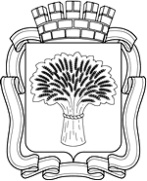 Российская Федерация                                                                             Администрация города Канска
Красноярского краяПОСТАНОВЛЕНИЕРоссийская Федерация                                                                             Администрация города Канска
Красноярского краяПОСТАНОВЛЕНИЕРоссийская Федерация                                                                             Администрация города Канска
Красноярского краяПОСТАНОВЛЕНИЕРоссийская Федерация                                                                             Администрация города Канска
Красноярского краяПОСТАНОВЛЕНИЕ06.12.2021 г. №1024Наименование муниципальной программы города Канска«Защита населения от чрезвычайных ситуаций природного и техногенного характера» (далее – муниципальная программа)Основания для разработки муниципальной программы города КанскаСт. 179 Бюджетного кодекса Российской Федерации;Постановление администрации г. Канска от 22.08.2013 № 1095 «Об утверждении перечня муниципальных программ города Канска»; Постановление администрации г. Канска от 22.08.2013 № 1096 «Об утверждении Порядка принятия решений о разработке муниципальных программ города Канска, их формирования и реализации»Ответственный исполнитель муниципальной программы города Канскамуниципальное казенное учреждение «Управление по делам гражданской обороны и чрезвычайным ситуациям администрации города Канска» (далее - Управление по делам ГО и ЧС г. Канска)Соисполнители муниципальной программы города КансканетПеречень подпрограмм и отдельных мероприятий муниципальной программы города КанскаПодпрограмма 1 «Предупреждение, спасение, помощь населению города в чрезвычайных ситуациях» (далее – подпрограмма 1)Подпрограмма 2 «Обеспечение первичных мер пожарной безопасности на территории города Канска» (далее – подпрограмма 2)Цели муниципальной программы города КанскаСоздание эффективной системы защиты населения и территорий города Канска (далее - город) от чрезвычайных ситуаций природного и техногенного характераЗадачи муниципальной программы города Канска1.Снижение рисков и смягчение последствий чрезвычайных ситуаций природного и техногенного характера на территории города Канска2. Создание необходимых условий для предотвращения гибели и травматизма людей при пожарах, а также предотвращение материального ущербаЭтапы и сроки реализации муниципальной программы города КанскаСрок реализации: 2017 - 2030 годы, без деления на этапыПеречень целевых показателей муниципальной программы города Канска с указанием планируемых к достижению значений в результате реализации муниципальной программы города КанскаПриведен в приложении к паспорту муниципальной программыИнформация по ресурсному обеспечению программы города Канска, в том числе по годам реализации программыОбъем бюджетных ассигнований на реализацию муниципальной программы составляет 267 304 532,38 руб., в том числе по годам:2017 год – 27 846 967,00 руб.; 2018 год – 35 982 472,00 руб.;2019 год – 26 802 089,25 руб.;2020 год – 33 548 055,13 руб.;  2021 год -  37 037 618,00 руб.; 2022 год – 36 175 360,00 руб.; 2023 год – 35 070 663,00 руб.;2024 год – 34 841 308,00 руб.Из них: средства краевого бюджета – 4 950 379,00 руб., в том числе по годам:2017 год – 1 680 400,00 руб.;2018 год – 615 862,00 руб.;2019 год – 456 145,00 руб.;2020 год – 1 579 972,00 руб.;2021 год – 294 000,00 руб.;2022 год – 324 000,00 руб.;2023 год – 0,00 руб;2024 год – 0,00 руб.	средства городского бюджета – 262 354 153,38 руб.:2017 год – 26 166 567,00 руб.;2018 год – 35 366 610,00 руб.;2019 год – 26 345 944,25 руб.;2020 год – 31 968 083,13 руб.;2021 год -  36 743 618,00 руб.;2022 год – 35 851 360,00 руб.; 2023 год – 35 070 663,00 руб.;2024 год – 34 841 308,00 руб.№ п/пЦели, целевые показатели муниципальной программы города КанскаЕд. изм.Год, предшествующий реализации муниципальной программы города КанскаГоды реализации муниципальной программы города КанскаГоды реализации муниципальной программы города КанскаГоды реализации муниципальной программы города КанскаГоды реализации муниципальной программы города КанскаГоды реализации муниципальной программы города КанскаГоды реализации муниципальной программы города КанскаГоды реализации муниципальной программы города КанскаГоды реализации муниципальной программы города КанскаГоды реализации муниципальной программы города КанскаГоды реализации муниципальной программы города Канска№ п/пЦели, целевые показатели муниципальной программы города КанскаЕд. изм.Год, предшествующий реализации муниципальной программы города Канска2017 год2018 год2019 год2020 год2021 год2022 год2023 год2024годГоды до конца реализации муниципальной программы города Канска в пятилетнем интервалеГоды до конца реализации муниципальной программы города Канска в пятилетнем интервале№ п/пЦели, целевые показатели муниципальной программы города КанскаЕд. изм.2016 год2017 год2018 год2019 год2020 год2021 год2022 год2023 год2024год2025 год2030 год12345678910111213141Цель муниципальной программы города Канска: Создание эффективной системы защиты населения и территорий города Канска от чрезвычайных ситуаций природного и техногенного характера                       Цель муниципальной программы города Канска: Создание эффективной системы защиты населения и территорий города Канска от чрезвычайных ситуаций природного и техногенного характера                       Цель муниципальной программы города Канска: Создание эффективной системы защиты населения и территорий города Канска от чрезвычайных ситуаций природного и техногенного характера                       Цель муниципальной программы города Канска: Создание эффективной системы защиты населения и территорий города Канска от чрезвычайных ситуаций природного и техногенного характера                       Цель муниципальной программы города Канска: Создание эффективной системы защиты населения и территорий города Канска от чрезвычайных ситуаций природного и техногенного характера                       Цель муниципальной программы города Канска: Создание эффективной системы защиты населения и территорий города Канска от чрезвычайных ситуаций природного и техногенного характера                       Цель муниципальной программы города Канска: Создание эффективной системы защиты населения и территорий города Канска от чрезвычайных ситуаций природного и техногенного характера                       Цель муниципальной программы города Канска: Создание эффективной системы защиты населения и территорий города Канска от чрезвычайных ситуаций природного и техногенного характера                       Цель муниципальной программы города Канска: Создание эффективной системы защиты населения и территорий города Канска от чрезвычайных ситуаций природного и техногенного характера                       Цель муниципальной программы города Канска: Создание эффективной системы защиты населения и территорий города Канска от чрезвычайных ситуаций природного и техногенного характера                       Цель муниципальной программы города Канска: Создание эффективной системы защиты населения и территорий города Канска от чрезвычайных ситуаций природного и техногенного характера                       Цель муниципальной программы города Канска: Создание эффективной системы защиты населения и территорий города Канска от чрезвычайных ситуаций природного и техногенного характера                       Цель муниципальной программы города Канска: Создание эффективной системы защиты населения и территорий города Канска от чрезвычайных ситуаций природного и техногенного характера                       1.1Количество объектов, подключенных к корпоративной сети и приемо-передачи данных.ед.191192                                                                                                                                                                                                                                                                                                                                                                                                                      1951701951952002002002002001.2Количество населения города, охваченного обучением и информированием действий в чрезвычайных ситуаций природного и техногенного характератыс.чел                                  54,354,669,248,569,269,260,060,060,060,060,01.3Установка и замена информационных знаков на водных объектах города  ед.46810101010101010101.4Наличие видеокамер в пожароопасных районах города Канскаед.х48 1091212121212121.5Количество населения города, охваченного обучением и информированием действий в области пожарной безопасности, содействие распространению пожарно-технических знанийтыс. челхх82,482,3858585858585851.6Обеспечение надлежащего состояния источников противопожарного водоснабжения% от имеющегося наружного противопожарного водоснабжения97,71009898,09999,098,098,098,098,098,01.7.Обеспечение обустройства минерализованных полоскмхх                       19,219,219,219,219,219,219,219,219,21.8.Скашивание травянистой растительности в пожароопасных районах городаТыс.м2хххххх64,564,564,564,564,5Приложение № 1
к муниципальной программе "Защита населения от чрезвычайных ситуаций природного и техногенного характера" Приложение № 1
к муниципальной программе "Защита населения от чрезвычайных ситуаций природного и техногенного характера" Приложение № 1
к муниципальной программе "Защита населения от чрезвычайных ситуаций природного и техногенного характера" Приложение № 1
к муниципальной программе "Защита населения от чрезвычайных ситуаций природного и техногенного характера" Приложение № 1
к муниципальной программе "Защита населения от чрезвычайных ситуаций природного и техногенного характера" Приложение № 1
к муниципальной программе "Защита населения от чрезвычайных ситуаций природного и техногенного характера" Приложение № 1
к муниципальной программе "Защита населения от чрезвычайных ситуаций природного и техногенного характера" Приложение № 1
к муниципальной программе "Защита населения от чрезвычайных ситуаций природного и техногенного характера" Приложение № 1
к муниципальной программе "Защита населения от чрезвычайных ситуаций природного и техногенного характера" Приложение № 1
к муниципальной программе "Защита населения от чрезвычайных ситуаций природного и техногенного характера" Приложение № 1
к муниципальной программе "Защита населения от чрезвычайных ситуаций природного и техногенного характера" Приложение № 1
к муниципальной программе "Защита населения от чрезвычайных ситуаций природного и техногенного характера" Приложение № 1
к муниципальной программе "Защита населения от чрезвычайных ситуаций природного и техногенного характера" Приложение № 1
к муниципальной программе "Защита населения от чрезвычайных ситуаций природного и техногенного характера" Приложение № 1
к муниципальной программе "Защита населения от чрезвычайных ситуаций природного и техногенного характера" Приложение № 1
к муниципальной программе "Защита населения от чрезвычайных ситуаций природного и техногенного характера" Приложение № 1
к муниципальной программе "Защита населения от чрезвычайных ситуаций природного и техногенного характера" Приложение № 1
к муниципальной программе "Защита населения от чрезвычайных ситуаций природного и техногенного характера" Приложение № 1
к муниципальной программе "Защита населения от чрезвычайных ситуаций природного и техногенного характера" Приложение № 1
к муниципальной программе "Защита населения от чрезвычайных ситуаций природного и техногенного характера" Приложение № 1
к муниципальной программе "Защита населения от чрезвычайных ситуаций природного и техногенного характера" Приложение № 1
к муниципальной программе "Защита населения от чрезвычайных ситуаций природного и техногенного характера" Приложение № 1
к муниципальной программе "Защита населения от чрезвычайных ситуаций природного и техногенного характера" Приложение № 1
к муниципальной программе "Защита населения от чрезвычайных ситуаций природного и техногенного характера" Приложение № 1
к муниципальной программе "Защита населения от чрезвычайных ситуаций природного и техногенного характера" Приложение № 1
к муниципальной программе "Защита населения от чрезвычайных ситуаций природного и техногенного характера" Приложение № 1
к муниципальной программе "Защита населения от чрезвычайных ситуаций природного и техногенного характера" Приложение № 1
к муниципальной программе "Защита населения от чрезвычайных ситуаций природного и техногенного характера" Приложение № 1
к муниципальной программе "Защита населения от чрезвычайных ситуаций природного и техногенного характера" Приложение № 1
к муниципальной программе "Защита населения от чрезвычайных ситуаций природного и техногенного характера" ИНФОРМАЦИЯ
О РЕСУРСНОМ ОБЕСПЕЧЕНИИ МУНИЦИПАЛЬНОЙ ПРОГРАММЫ "ЗАЩИТА НАСЕЛЕНИЯ ОТ ЧРЕЗВЫЧАЙНЫХ СИТУАЦИЙ ПРИРОДНОГО И ТЕХНОГЕННОГО ХАРАКТЕРА" ГОРОДА КАНСКА ЗА СЧЕТ СРЕДСТВ ГОРОДСКОГО БЮДЖЕТА, В ТОМ ЧИСЛЕ СРЕДСТВ, ПОСТУПИВШИХ ИЗ БЮДЖЕТОВ ДРУГИХ УРОВНЕЙ БЮДЖЕТНОЙ СИСТЕМЫ И БЮДЖЕТОВ ГОСУДАРСТВЕННЫХ ВНЕБЮДЖЕТНЫХ ФОНДОВИНФОРМАЦИЯ
О РЕСУРСНОМ ОБЕСПЕЧЕНИИ МУНИЦИПАЛЬНОЙ ПРОГРАММЫ "ЗАЩИТА НАСЕЛЕНИЯ ОТ ЧРЕЗВЫЧАЙНЫХ СИТУАЦИЙ ПРИРОДНОГО И ТЕХНОГЕННОГО ХАРАКТЕРА" ГОРОДА КАНСКА ЗА СЧЕТ СРЕДСТВ ГОРОДСКОГО БЮДЖЕТА, В ТОМ ЧИСЛЕ СРЕДСТВ, ПОСТУПИВШИХ ИЗ БЮДЖЕТОВ ДРУГИХ УРОВНЕЙ БЮДЖЕТНОЙ СИСТЕМЫ И БЮДЖЕТОВ ГОСУДАРСТВЕННЫХ ВНЕБЮДЖЕТНЫХ ФОНДОВИНФОРМАЦИЯ
О РЕСУРСНОМ ОБЕСПЕЧЕНИИ МУНИЦИПАЛЬНОЙ ПРОГРАММЫ "ЗАЩИТА НАСЕЛЕНИЯ ОТ ЧРЕЗВЫЧАЙНЫХ СИТУАЦИЙ ПРИРОДНОГО И ТЕХНОГЕННОГО ХАРАКТЕРА" ГОРОДА КАНСКА ЗА СЧЕТ СРЕДСТВ ГОРОДСКОГО БЮДЖЕТА, В ТОМ ЧИСЛЕ СРЕДСТВ, ПОСТУПИВШИХ ИЗ БЮДЖЕТОВ ДРУГИХ УРОВНЕЙ БЮДЖЕТНОЙ СИСТЕМЫ И БЮДЖЕТОВ ГОСУДАРСТВЕННЫХ ВНЕБЮДЖЕТНЫХ ФОНДОВИНФОРМАЦИЯ
О РЕСУРСНОМ ОБЕСПЕЧЕНИИ МУНИЦИПАЛЬНОЙ ПРОГРАММЫ "ЗАЩИТА НАСЕЛЕНИЯ ОТ ЧРЕЗВЫЧАЙНЫХ СИТУАЦИЙ ПРИРОДНОГО И ТЕХНОГЕННОГО ХАРАКТЕРА" ГОРОДА КАНСКА ЗА СЧЕТ СРЕДСТВ ГОРОДСКОГО БЮДЖЕТА, В ТОМ ЧИСЛЕ СРЕДСТВ, ПОСТУПИВШИХ ИЗ БЮДЖЕТОВ ДРУГИХ УРОВНЕЙ БЮДЖЕТНОЙ СИСТЕМЫ И БЮДЖЕТОВ ГОСУДАРСТВЕННЫХ ВНЕБЮДЖЕТНЫХ ФОНДОВИНФОРМАЦИЯ
О РЕСУРСНОМ ОБЕСПЕЧЕНИИ МУНИЦИПАЛЬНОЙ ПРОГРАММЫ "ЗАЩИТА НАСЕЛЕНИЯ ОТ ЧРЕЗВЫЧАЙНЫХ СИТУАЦИЙ ПРИРОДНОГО И ТЕХНОГЕННОГО ХАРАКТЕРА" ГОРОДА КАНСКА ЗА СЧЕТ СРЕДСТВ ГОРОДСКОГО БЮДЖЕТА, В ТОМ ЧИСЛЕ СРЕДСТВ, ПОСТУПИВШИХ ИЗ БЮДЖЕТОВ ДРУГИХ УРОВНЕЙ БЮДЖЕТНОЙ СИСТЕМЫ И БЮДЖЕТОВ ГОСУДАРСТВЕННЫХ ВНЕБЮДЖЕТНЫХ ФОНДОВИНФОРМАЦИЯ
О РЕСУРСНОМ ОБЕСПЕЧЕНИИ МУНИЦИПАЛЬНОЙ ПРОГРАММЫ "ЗАЩИТА НАСЕЛЕНИЯ ОТ ЧРЕЗВЫЧАЙНЫХ СИТУАЦИЙ ПРИРОДНОГО И ТЕХНОГЕННОГО ХАРАКТЕРА" ГОРОДА КАНСКА ЗА СЧЕТ СРЕДСТВ ГОРОДСКОГО БЮДЖЕТА, В ТОМ ЧИСЛЕ СРЕДСТВ, ПОСТУПИВШИХ ИЗ БЮДЖЕТОВ ДРУГИХ УРОВНЕЙ БЮДЖЕТНОЙ СИСТЕМЫ И БЮДЖЕТОВ ГОСУДАРСТВЕННЫХ ВНЕБЮДЖЕТНЫХ ФОНДОВИНФОРМАЦИЯ
О РЕСУРСНОМ ОБЕСПЕЧЕНИИ МУНИЦИПАЛЬНОЙ ПРОГРАММЫ "ЗАЩИТА НАСЕЛЕНИЯ ОТ ЧРЕЗВЫЧАЙНЫХ СИТУАЦИЙ ПРИРОДНОГО И ТЕХНОГЕННОГО ХАРАКТЕРА" ГОРОДА КАНСКА ЗА СЧЕТ СРЕДСТВ ГОРОДСКОГО БЮДЖЕТА, В ТОМ ЧИСЛЕ СРЕДСТВ, ПОСТУПИВШИХ ИЗ БЮДЖЕТОВ ДРУГИХ УРОВНЕЙ БЮДЖЕТНОЙ СИСТЕМЫ И БЮДЖЕТОВ ГОСУДАРСТВЕННЫХ ВНЕБЮДЖЕТНЫХ ФОНДОВИНФОРМАЦИЯ
О РЕСУРСНОМ ОБЕСПЕЧЕНИИ МУНИЦИПАЛЬНОЙ ПРОГРАММЫ "ЗАЩИТА НАСЕЛЕНИЯ ОТ ЧРЕЗВЫЧАЙНЫХ СИТУАЦИЙ ПРИРОДНОГО И ТЕХНОГЕННОГО ХАРАКТЕРА" ГОРОДА КАНСКА ЗА СЧЕТ СРЕДСТВ ГОРОДСКОГО БЮДЖЕТА, В ТОМ ЧИСЛЕ СРЕДСТВ, ПОСТУПИВШИХ ИЗ БЮДЖЕТОВ ДРУГИХ УРОВНЕЙ БЮДЖЕТНОЙ СИСТЕМЫ И БЮДЖЕТОВ ГОСУДАРСТВЕННЫХ ВНЕБЮДЖЕТНЫХ ФОНДОВИНФОРМАЦИЯ
О РЕСУРСНОМ ОБЕСПЕЧЕНИИ МУНИЦИПАЛЬНОЙ ПРОГРАММЫ "ЗАЩИТА НАСЕЛЕНИЯ ОТ ЧРЕЗВЫЧАЙНЫХ СИТУАЦИЙ ПРИРОДНОГО И ТЕХНОГЕННОГО ХАРАКТЕРА" ГОРОДА КАНСКА ЗА СЧЕТ СРЕДСТВ ГОРОДСКОГО БЮДЖЕТА, В ТОМ ЧИСЛЕ СРЕДСТВ, ПОСТУПИВШИХ ИЗ БЮДЖЕТОВ ДРУГИХ УРОВНЕЙ БЮДЖЕТНОЙ СИСТЕМЫ И БЮДЖЕТОВ ГОСУДАРСТВЕННЫХ ВНЕБЮДЖЕТНЫХ ФОНДОВИНФОРМАЦИЯ
О РЕСУРСНОМ ОБЕСПЕЧЕНИИ МУНИЦИПАЛЬНОЙ ПРОГРАММЫ "ЗАЩИТА НАСЕЛЕНИЯ ОТ ЧРЕЗВЫЧАЙНЫХ СИТУАЦИЙ ПРИРОДНОГО И ТЕХНОГЕННОГО ХАРАКТЕРА" ГОРОДА КАНСКА ЗА СЧЕТ СРЕДСТВ ГОРОДСКОГО БЮДЖЕТА, В ТОМ ЧИСЛЕ СРЕДСТВ, ПОСТУПИВШИХ ИЗ БЮДЖЕТОВ ДРУГИХ УРОВНЕЙ БЮДЖЕТНОЙ СИСТЕМЫ И БЮДЖЕТОВ ГОСУДАРСТВЕННЫХ ВНЕБЮДЖЕТНЫХ ФОНДОВИНФОРМАЦИЯ
О РЕСУРСНОМ ОБЕСПЕЧЕНИИ МУНИЦИПАЛЬНОЙ ПРОГРАММЫ "ЗАЩИТА НАСЕЛЕНИЯ ОТ ЧРЕЗВЫЧАЙНЫХ СИТУАЦИЙ ПРИРОДНОГО И ТЕХНОГЕННОГО ХАРАКТЕРА" ГОРОДА КАНСКА ЗА СЧЕТ СРЕДСТВ ГОРОДСКОГО БЮДЖЕТА, В ТОМ ЧИСЛЕ СРЕДСТВ, ПОСТУПИВШИХ ИЗ БЮДЖЕТОВ ДРУГИХ УРОВНЕЙ БЮДЖЕТНОЙ СИСТЕМЫ И БЮДЖЕТОВ ГОСУДАРСТВЕННЫХ ВНЕБЮДЖЕТНЫХ ФОНДОВИНФОРМАЦИЯ
О РЕСУРСНОМ ОБЕСПЕЧЕНИИ МУНИЦИПАЛЬНОЙ ПРОГРАММЫ "ЗАЩИТА НАСЕЛЕНИЯ ОТ ЧРЕЗВЫЧАЙНЫХ СИТУАЦИЙ ПРИРОДНОГО И ТЕХНОГЕННОГО ХАРАКТЕРА" ГОРОДА КАНСКА ЗА СЧЕТ СРЕДСТВ ГОРОДСКОГО БЮДЖЕТА, В ТОМ ЧИСЛЕ СРЕДСТВ, ПОСТУПИВШИХ ИЗ БЮДЖЕТОВ ДРУГИХ УРОВНЕЙ БЮДЖЕТНОЙ СИСТЕМЫ И БЮДЖЕТОВ ГОСУДАРСТВЕННЫХ ВНЕБЮДЖЕТНЫХ ФОНДОВИНФОРМАЦИЯ
О РЕСУРСНОМ ОБЕСПЕЧЕНИИ МУНИЦИПАЛЬНОЙ ПРОГРАММЫ "ЗАЩИТА НАСЕЛЕНИЯ ОТ ЧРЕЗВЫЧАЙНЫХ СИТУАЦИЙ ПРИРОДНОГО И ТЕХНОГЕННОГО ХАРАКТЕРА" ГОРОДА КАНСКА ЗА СЧЕТ СРЕДСТВ ГОРОДСКОГО БЮДЖЕТА, В ТОМ ЧИСЛЕ СРЕДСТВ, ПОСТУПИВШИХ ИЗ БЮДЖЕТОВ ДРУГИХ УРОВНЕЙ БЮДЖЕТНОЙ СИСТЕМЫ И БЮДЖЕТОВ ГОСУДАРСТВЕННЫХ ВНЕБЮДЖЕТНЫХ ФОНДОВИНФОРМАЦИЯ
О РЕСУРСНОМ ОБЕСПЕЧЕНИИ МУНИЦИПАЛЬНОЙ ПРОГРАММЫ "ЗАЩИТА НАСЕЛЕНИЯ ОТ ЧРЕЗВЫЧАЙНЫХ СИТУАЦИЙ ПРИРОДНОГО И ТЕХНОГЕННОГО ХАРАКТЕРА" ГОРОДА КАНСКА ЗА СЧЕТ СРЕДСТВ ГОРОДСКОГО БЮДЖЕТА, В ТОМ ЧИСЛЕ СРЕДСТВ, ПОСТУПИВШИХ ИЗ БЮДЖЕТОВ ДРУГИХ УРОВНЕЙ БЮДЖЕТНОЙ СИСТЕМЫ И БЮДЖЕТОВ ГОСУДАРСТВЕННЫХ ВНЕБЮДЖЕТНЫХ ФОНДОВИНФОРМАЦИЯ
О РЕСУРСНОМ ОБЕСПЕЧЕНИИ МУНИЦИПАЛЬНОЙ ПРОГРАММЫ "ЗАЩИТА НАСЕЛЕНИЯ ОТ ЧРЕЗВЫЧАЙНЫХ СИТУАЦИЙ ПРИРОДНОГО И ТЕХНОГЕННОГО ХАРАКТЕРА" ГОРОДА КАНСКА ЗА СЧЕТ СРЕДСТВ ГОРОДСКОГО БЮДЖЕТА, В ТОМ ЧИСЛЕ СРЕДСТВ, ПОСТУПИВШИХ ИЗ БЮДЖЕТОВ ДРУГИХ УРОВНЕЙ БЮДЖЕТНОЙ СИСТЕМЫ И БЮДЖЕТОВ ГОСУДАРСТВЕННЫХ ВНЕБЮДЖЕТНЫХ ФОНДОВИНФОРМАЦИЯ
О РЕСУРСНОМ ОБЕСПЕЧЕНИИ МУНИЦИПАЛЬНОЙ ПРОГРАММЫ "ЗАЩИТА НАСЕЛЕНИЯ ОТ ЧРЕЗВЫЧАЙНЫХ СИТУАЦИЙ ПРИРОДНОГО И ТЕХНОГЕННОГО ХАРАКТЕРА" ГОРОДА КАНСКА ЗА СЧЕТ СРЕДСТВ ГОРОДСКОГО БЮДЖЕТА, В ТОМ ЧИСЛЕ СРЕДСТВ, ПОСТУПИВШИХ ИЗ БЮДЖЕТОВ ДРУГИХ УРОВНЕЙ БЮДЖЕТНОЙ СИСТЕМЫ И БЮДЖЕТОВ ГОСУДАРСТВЕННЫХ ВНЕБЮДЖЕТНЫХ ФОНДОВИНФОРМАЦИЯ
О РЕСУРСНОМ ОБЕСПЕЧЕНИИ МУНИЦИПАЛЬНОЙ ПРОГРАММЫ "ЗАЩИТА НАСЕЛЕНИЯ ОТ ЧРЕЗВЫЧАЙНЫХ СИТУАЦИЙ ПРИРОДНОГО И ТЕХНОГЕННОГО ХАРАКТЕРА" ГОРОДА КАНСКА ЗА СЧЕТ СРЕДСТВ ГОРОДСКОГО БЮДЖЕТА, В ТОМ ЧИСЛЕ СРЕДСТВ, ПОСТУПИВШИХ ИЗ БЮДЖЕТОВ ДРУГИХ УРОВНЕЙ БЮДЖЕТНОЙ СИСТЕМЫ И БЮДЖЕТОВ ГОСУДАРСТВЕННЫХ ВНЕБЮДЖЕТНЫХ ФОНДОВИНФОРМАЦИЯ
О РЕСУРСНОМ ОБЕСПЕЧЕНИИ МУНИЦИПАЛЬНОЙ ПРОГРАММЫ "ЗАЩИТА НАСЕЛЕНИЯ ОТ ЧРЕЗВЫЧАЙНЫХ СИТУАЦИЙ ПРИРОДНОГО И ТЕХНОГЕННОГО ХАРАКТЕРА" ГОРОДА КАНСКА ЗА СЧЕТ СРЕДСТВ ГОРОДСКОГО БЮДЖЕТА, В ТОМ ЧИСЛЕ СРЕДСТВ, ПОСТУПИВШИХ ИЗ БЮДЖЕТОВ ДРУГИХ УРОВНЕЙ БЮДЖЕТНОЙ СИСТЕМЫ И БЮДЖЕТОВ ГОСУДАРСТВЕННЫХ ВНЕБЮДЖЕТНЫХ ФОНДОВИНФОРМАЦИЯ
О РЕСУРСНОМ ОБЕСПЕЧЕНИИ МУНИЦИПАЛЬНОЙ ПРОГРАММЫ "ЗАЩИТА НАСЕЛЕНИЯ ОТ ЧРЕЗВЫЧАЙНЫХ СИТУАЦИЙ ПРИРОДНОГО И ТЕХНОГЕННОГО ХАРАКТЕРА" ГОРОДА КАНСКА ЗА СЧЕТ СРЕДСТВ ГОРОДСКОГО БЮДЖЕТА, В ТОМ ЧИСЛЕ СРЕДСТВ, ПОСТУПИВШИХ ИЗ БЮДЖЕТОВ ДРУГИХ УРОВНЕЙ БЮДЖЕТНОЙ СИСТЕМЫ И БЮДЖЕТОВ ГОСУДАРСТВЕННЫХ ВНЕБЮДЖЕТНЫХ ФОНДОВИНФОРМАЦИЯ
О РЕСУРСНОМ ОБЕСПЕЧЕНИИ МУНИЦИПАЛЬНОЙ ПРОГРАММЫ "ЗАЩИТА НАСЕЛЕНИЯ ОТ ЧРЕЗВЫЧАЙНЫХ СИТУАЦИЙ ПРИРОДНОГО И ТЕХНОГЕННОГО ХАРАКТЕРА" ГОРОДА КАНСКА ЗА СЧЕТ СРЕДСТВ ГОРОДСКОГО БЮДЖЕТА, В ТОМ ЧИСЛЕ СРЕДСТВ, ПОСТУПИВШИХ ИЗ БЮДЖЕТОВ ДРУГИХ УРОВНЕЙ БЮДЖЕТНОЙ СИСТЕМЫ И БЮДЖЕТОВ ГОСУДАРСТВЕННЫХ ВНЕБЮДЖЕТНЫХ ФОНДОВИНФОРМАЦИЯ
О РЕСУРСНОМ ОБЕСПЕЧЕНИИ МУНИЦИПАЛЬНОЙ ПРОГРАММЫ "ЗАЩИТА НАСЕЛЕНИЯ ОТ ЧРЕЗВЫЧАЙНЫХ СИТУАЦИЙ ПРИРОДНОГО И ТЕХНОГЕННОГО ХАРАКТЕРА" ГОРОДА КАНСКА ЗА СЧЕТ СРЕДСТВ ГОРОДСКОГО БЮДЖЕТА, В ТОМ ЧИСЛЕ СРЕДСТВ, ПОСТУПИВШИХ ИЗ БЮДЖЕТОВ ДРУГИХ УРОВНЕЙ БЮДЖЕТНОЙ СИСТЕМЫ И БЮДЖЕТОВ ГОСУДАРСТВЕННЫХ ВНЕБЮДЖЕТНЫХ ФОНДОВИНФОРМАЦИЯ
О РЕСУРСНОМ ОБЕСПЕЧЕНИИ МУНИЦИПАЛЬНОЙ ПРОГРАММЫ "ЗАЩИТА НАСЕЛЕНИЯ ОТ ЧРЕЗВЫЧАЙНЫХ СИТУАЦИЙ ПРИРОДНОГО И ТЕХНОГЕННОГО ХАРАКТЕРА" ГОРОДА КАНСКА ЗА СЧЕТ СРЕДСТВ ГОРОДСКОГО БЮДЖЕТА, В ТОМ ЧИСЛЕ СРЕДСТВ, ПОСТУПИВШИХ ИЗ БЮДЖЕТОВ ДРУГИХ УРОВНЕЙ БЮДЖЕТНОЙ СИСТЕМЫ И БЮДЖЕТОВ ГОСУДАРСТВЕННЫХ ВНЕБЮДЖЕТНЫХ ФОНДОВИНФОРМАЦИЯ
О РЕСУРСНОМ ОБЕСПЕЧЕНИИ МУНИЦИПАЛЬНОЙ ПРОГРАММЫ "ЗАЩИТА НАСЕЛЕНИЯ ОТ ЧРЕЗВЫЧАЙНЫХ СИТУАЦИЙ ПРИРОДНОГО И ТЕХНОГЕННОГО ХАРАКТЕРА" ГОРОДА КАНСКА ЗА СЧЕТ СРЕДСТВ ГОРОДСКОГО БЮДЖЕТА, В ТОМ ЧИСЛЕ СРЕДСТВ, ПОСТУПИВШИХ ИЗ БЮДЖЕТОВ ДРУГИХ УРОВНЕЙ БЮДЖЕТНОЙ СИСТЕМЫ И БЮДЖЕТОВ ГОСУДАРСТВЕННЫХ ВНЕБЮДЖЕТНЫХ ФОНДОВИНФОРМАЦИЯ
О РЕСУРСНОМ ОБЕСПЕЧЕНИИ МУНИЦИПАЛЬНОЙ ПРОГРАММЫ "ЗАЩИТА НАСЕЛЕНИЯ ОТ ЧРЕЗВЫЧАЙНЫХ СИТУАЦИЙ ПРИРОДНОГО И ТЕХНОГЕННОГО ХАРАКТЕРА" ГОРОДА КАНСКА ЗА СЧЕТ СРЕДСТВ ГОРОДСКОГО БЮДЖЕТА, В ТОМ ЧИСЛЕ СРЕДСТВ, ПОСТУПИВШИХ ИЗ БЮДЖЕТОВ ДРУГИХ УРОВНЕЙ БЮДЖЕТНОЙ СИСТЕМЫ И БЮДЖЕТОВ ГОСУДАРСТВЕННЫХ ВНЕБЮДЖЕТНЫХ ФОНДОВИНФОРМАЦИЯ
О РЕСУРСНОМ ОБЕСПЕЧЕНИИ МУНИЦИПАЛЬНОЙ ПРОГРАММЫ "ЗАЩИТА НАСЕЛЕНИЯ ОТ ЧРЕЗВЫЧАЙНЫХ СИТУАЦИЙ ПРИРОДНОГО И ТЕХНОГЕННОГО ХАРАКТЕРА" ГОРОДА КАНСКА ЗА СЧЕТ СРЕДСТВ ГОРОДСКОГО БЮДЖЕТА, В ТОМ ЧИСЛЕ СРЕДСТВ, ПОСТУПИВШИХ ИЗ БЮДЖЕТОВ ДРУГИХ УРОВНЕЙ БЮДЖЕТНОЙ СИСТЕМЫ И БЮДЖЕТОВ ГОСУДАРСТВЕННЫХ ВНЕБЮДЖЕТНЫХ ФОНДОВИНФОРМАЦИЯ
О РЕСУРСНОМ ОБЕСПЕЧЕНИИ МУНИЦИПАЛЬНОЙ ПРОГРАММЫ "ЗАЩИТА НАСЕЛЕНИЯ ОТ ЧРЕЗВЫЧАЙНЫХ СИТУАЦИЙ ПРИРОДНОГО И ТЕХНОГЕННОГО ХАРАКТЕРА" ГОРОДА КАНСКА ЗА СЧЕТ СРЕДСТВ ГОРОДСКОГО БЮДЖЕТА, В ТОМ ЧИСЛЕ СРЕДСТВ, ПОСТУПИВШИХ ИЗ БЮДЖЕТОВ ДРУГИХ УРОВНЕЙ БЮДЖЕТНОЙ СИСТЕМЫ И БЮДЖЕТОВ ГОСУДАРСТВЕННЫХ ВНЕБЮДЖЕТНЫХ ФОНДОВИНФОРМАЦИЯ
О РЕСУРСНОМ ОБЕСПЕЧЕНИИ МУНИЦИПАЛЬНОЙ ПРОГРАММЫ "ЗАЩИТА НАСЕЛЕНИЯ ОТ ЧРЕЗВЫЧАЙНЫХ СИТУАЦИЙ ПРИРОДНОГО И ТЕХНОГЕННОГО ХАРАКТЕРА" ГОРОДА КАНСКА ЗА СЧЕТ СРЕДСТВ ГОРОДСКОГО БЮДЖЕТА, В ТОМ ЧИСЛЕ СРЕДСТВ, ПОСТУПИВШИХ ИЗ БЮДЖЕТОВ ДРУГИХ УРОВНЕЙ БЮДЖЕТНОЙ СИСТЕМЫ И БЮДЖЕТОВ ГОСУДАРСТВЕННЫХ ВНЕБЮДЖЕТНЫХ ФОНДОВИНФОРМАЦИЯ
О РЕСУРСНОМ ОБЕСПЕЧЕНИИ МУНИЦИПАЛЬНОЙ ПРОГРАММЫ "ЗАЩИТА НАСЕЛЕНИЯ ОТ ЧРЕЗВЫЧАЙНЫХ СИТУАЦИЙ ПРИРОДНОГО И ТЕХНОГЕННОГО ХАРАКТЕРА" ГОРОДА КАНСКА ЗА СЧЕТ СРЕДСТВ ГОРОДСКОГО БЮДЖЕТА, В ТОМ ЧИСЛЕ СРЕДСТВ, ПОСТУПИВШИХ ИЗ БЮДЖЕТОВ ДРУГИХ УРОВНЕЙ БЮДЖЕТНОЙ СИСТЕМЫ И БЮДЖЕТОВ ГОСУДАРСТВЕННЫХ ВНЕБЮДЖЕТНЫХ ФОНДОВИНФОРМАЦИЯ
О РЕСУРСНОМ ОБЕСПЕЧЕНИИ МУНИЦИПАЛЬНОЙ ПРОГРАММЫ "ЗАЩИТА НАСЕЛЕНИЯ ОТ ЧРЕЗВЫЧАЙНЫХ СИТУАЦИЙ ПРИРОДНОГО И ТЕХНОГЕННОГО ХАРАКТЕРА" ГОРОДА КАНСКА ЗА СЧЕТ СРЕДСТВ ГОРОДСКОГО БЮДЖЕТА, В ТОМ ЧИСЛЕ СРЕДСТВ, ПОСТУПИВШИХ ИЗ БЮДЖЕТОВ ДРУГИХ УРОВНЕЙ БЮДЖЕТНОЙ СИСТЕМЫ И БЮДЖЕТОВ ГОСУДАРСТВЕННЫХ ВНЕБЮДЖЕТНЫХ ФОНДОВИНФОРМАЦИЯ
О РЕСУРСНОМ ОБЕСПЕЧЕНИИ МУНИЦИПАЛЬНОЙ ПРОГРАММЫ "ЗАЩИТА НАСЕЛЕНИЯ ОТ ЧРЕЗВЫЧАЙНЫХ СИТУАЦИЙ ПРИРОДНОГО И ТЕХНОГЕННОГО ХАРАКТЕРА" ГОРОДА КАНСКА ЗА СЧЕТ СРЕДСТВ ГОРОДСКОГО БЮДЖЕТА, В ТОМ ЧИСЛЕ СРЕДСТВ, ПОСТУПИВШИХ ИЗ БЮДЖЕТОВ ДРУГИХ УРОВНЕЙ БЮДЖЕТНОЙ СИСТЕМЫ И БЮДЖЕТОВ ГОСУДАРСТВЕННЫХ ВНЕБЮДЖЕТНЫХ ФОНДОВИНФОРМАЦИЯ
О РЕСУРСНОМ ОБЕСПЕЧЕНИИ МУНИЦИПАЛЬНОЙ ПРОГРАММЫ "ЗАЩИТА НАСЕЛЕНИЯ ОТ ЧРЕЗВЫЧАЙНЫХ СИТУАЦИЙ ПРИРОДНОГО И ТЕХНОГЕННОГО ХАРАКТЕРА" ГОРОДА КАНСКА ЗА СЧЕТ СРЕДСТВ ГОРОДСКОГО БЮДЖЕТА, В ТОМ ЧИСЛЕ СРЕДСТВ, ПОСТУПИВШИХ ИЗ БЮДЖЕТОВ ДРУГИХ УРОВНЕЙ БЮДЖЕТНОЙ СИСТЕМЫ И БЮДЖЕТОВ ГОСУДАРСТВЕННЫХ ВНЕБЮДЖЕТНЫХ ФОНДОВИНФОРМАЦИЯ
О РЕСУРСНОМ ОБЕСПЕЧЕНИИ МУНИЦИПАЛЬНОЙ ПРОГРАММЫ "ЗАЩИТА НАСЕЛЕНИЯ ОТ ЧРЕЗВЫЧАЙНЫХ СИТУАЦИЙ ПРИРОДНОГО И ТЕХНОГЕННОГО ХАРАКТЕРА" ГОРОДА КАНСКА ЗА СЧЕТ СРЕДСТВ ГОРОДСКОГО БЮДЖЕТА, В ТОМ ЧИСЛЕ СРЕДСТВ, ПОСТУПИВШИХ ИЗ БЮДЖЕТОВ ДРУГИХ УРОВНЕЙ БЮДЖЕТНОЙ СИСТЕМЫ И БЮДЖЕТОВ ГОСУДАРСТВЕННЫХ ВНЕБЮДЖЕТНЫХ ФОНДОВ№ п/пСтатус (муниципальная программа города Канска, подпрограмма)Наименование  программы города Канска, подпрограммыНаименование главного распределителя бюджетных средств (далее -ГРБС)Код бюджетной             классификации Код бюджетной             классификации Код бюджетной             классификации Код бюджетной             классификации Объем бюджетных (внебюджетных) ассигнований, в том числе по годам реализации муниципальной программы города КанскаОбъем бюджетных (внебюджетных) ассигнований, в том числе по годам реализации муниципальной программы города КанскаОбъем бюджетных (внебюджетных) ассигнований, в том числе по годам реализации муниципальной программы города КанскаОбъем бюджетных (внебюджетных) ассигнований, в том числе по годам реализации муниципальной программы города КанскаОбъем бюджетных (внебюджетных) ассигнований, в том числе по годам реализации муниципальной программы города КанскаОбъем бюджетных (внебюджетных) ассигнований, в том числе по годам реализации муниципальной программы города КанскаОбъем бюджетных (внебюджетных) ассигнований, в том числе по годам реализации муниципальной программы города КанскаОбъем бюджетных (внебюджетных) ассигнований, в том числе по годам реализации муниципальной программы города КанскаИтого на период№ п/пСтатус (муниципальная программа города Канска, подпрограмма)Наименование  программы города Канска, подпрограммыНаименование главного распределителя бюджетных средств (далее -ГРБС)Код бюджетной             классификации Код бюджетной             классификации Код бюджетной             классификации Код бюджетной             классификации 2017 год2018 год2019 год2020 год2021 год2022 год2023 год2024 годИтого на период№ п/пСтатус (муниципальная программа города Канска, подпрограмма)Наименование  программы города Канска, подпрограммыНаименование главного распределителя бюджетных средств (далее -ГРБС)ГРБСРз
ПрЦСРВР2017 год2018 год2019 год2020 год2021 год2022 год2023 год2024 годИтого на период123456789101112131415161Муниципальная программаЗащита населения от чрезвычайных ситуаций природного и техногенного характеравсего расходные обязательства по муниципальной программе города КанскаХХХХ27 846 967,0035 982 472,0026 802 089,2533 548 055,1337 037 618,0036 175 360,0035 070 663,0034 841 308,00267 304 532,381Муниципальная программаЗащита населения от чрезвычайных ситуаций природного и техногенного характерав том числе по ГРБС:1Муниципальная программаЗащита населения от чрезвычайных ситуаций природного и техногенного характераУправление по делам ГО и ЧС г. Канска904ХХХ27 846 967,0035 982 472,0026 802 089,2533 548 055,1337 037 618,0036 175 360,0035 070 663,0034 841 308,00267 304 532,381.1Подпрограмма 1Предупреждение, спасение, помощь населению города в чрезвычайных ситуациях всего расходные обязательства по подпрограмме904ХХХ27 846 967,0025 699 507,5526 524 178,8933 198 422,4336 699 647,7635 545 360,0034 440 663,0034 211 308,00254 166 054,631.1Подпрограмма 1Предупреждение, спасение, помощь населению города в чрезвычайных ситуациях в том числе по ГРБС:1.1Подпрограмма 1Предупреждение, спасение, помощь населению города в чрезвычайных ситуациях Управление по делам ГО и ЧС г. Канска904ХХХ27 846 967,0025 699 507,5526 524 178,8933 198 422,4336 699 647,7635 545 360,0034 440 663,0034 211 308,00254 166 054,631.2Подпрограмма 2Обеспечение первичных мер пожарной безопасности на территории города Канскавсего расходные обязательства по подпрограмме904ХХХ0,0010 282 964,45277 910,36349 632,70337 970,24630 000,00630 000,00630 000,0013 138 477,751.2Подпрограмма 2Обеспечение первичных мер пожарной безопасности на территории города Канскав том числе по ГРБС:1.2Подпрограмма 2Обеспечение первичных мер пожарной безопасности на территории города КанскаУправление по делам ГО и ЧС г. Канска904ХХХ0,0010 282 964,45277 910,36349 632,70337 970,24630 000,00630 000,00630 000,0013 138 477,75Приложение № 2к  муниципальной программе "Защита населения от чрезвычайных ситуаций природного и техногенного характера"Приложение № 2к  муниципальной программе "Защита населения от чрезвычайных ситуаций природного и техногенного характера"Приложение № 2к  муниципальной программе "Защита населения от чрезвычайных ситуаций природного и техногенного характера"Приложение № 2к  муниципальной программе "Защита населения от чрезвычайных ситуаций природного и техногенного характера"Приложение № 2к  муниципальной программе "Защита населения от чрезвычайных ситуаций природного и техногенного характера"Приложение № 2к  муниципальной программе "Защита населения от чрезвычайных ситуаций природного и техногенного характера"Приложение № 2к  муниципальной программе "Защита населения от чрезвычайных ситуаций природного и техногенного характера"Приложение № 2к  муниципальной программе "Защита населения от чрезвычайных ситуаций природного и техногенного характера"Информация об источниках финансирования подпрограмм, отдельных мероприятий  муниципальной программы города Канска  "Защита  населения от чрезвычайных ситуаций природного и техногенного характера"  (средства городского бюджета, в том числе средства, поступившие из бюджетов других уровней бюджетной системы, бюджетов государственных внебюджетных фондов)Информация об источниках финансирования подпрограмм, отдельных мероприятий  муниципальной программы города Канска  "Защита  населения от чрезвычайных ситуаций природного и техногенного характера"  (средства городского бюджета, в том числе средства, поступившие из бюджетов других уровней бюджетной системы, бюджетов государственных внебюджетных фондов)Информация об источниках финансирования подпрограмм, отдельных мероприятий  муниципальной программы города Канска  "Защита  населения от чрезвычайных ситуаций природного и техногенного характера"  (средства городского бюджета, в том числе средства, поступившие из бюджетов других уровней бюджетной системы, бюджетов государственных внебюджетных фондов)Информация об источниках финансирования подпрограмм, отдельных мероприятий  муниципальной программы города Канска  "Защита  населения от чрезвычайных ситуаций природного и техногенного характера"  (средства городского бюджета, в том числе средства, поступившие из бюджетов других уровней бюджетной системы, бюджетов государственных внебюджетных фондов)Информация об источниках финансирования подпрограмм, отдельных мероприятий  муниципальной программы города Канска  "Защита  населения от чрезвычайных ситуаций природного и техногенного характера"  (средства городского бюджета, в том числе средства, поступившие из бюджетов других уровней бюджетной системы, бюджетов государственных внебюджетных фондов)Информация об источниках финансирования подпрограмм, отдельных мероприятий  муниципальной программы города Канска  "Защита  населения от чрезвычайных ситуаций природного и техногенного характера"  (средства городского бюджета, в том числе средства, поступившие из бюджетов других уровней бюджетной системы, бюджетов государственных внебюджетных фондов)Информация об источниках финансирования подпрограмм, отдельных мероприятий  муниципальной программы города Канска  "Защита  населения от чрезвычайных ситуаций природного и техногенного характера"  (средства городского бюджета, в том числе средства, поступившие из бюджетов других уровней бюджетной системы, бюджетов государственных внебюджетных фондов)Информация об источниках финансирования подпрограмм, отдельных мероприятий  муниципальной программы города Канска  "Защита  населения от чрезвычайных ситуаций природного и техногенного характера"  (средства городского бюджета, в том числе средства, поступившие из бюджетов других уровней бюджетной системы, бюджетов государственных внебюджетных фондов)Информация об источниках финансирования подпрограмм, отдельных мероприятий  муниципальной программы города Канска  "Защита  населения от чрезвычайных ситуаций природного и техногенного характера"  (средства городского бюджета, в том числе средства, поступившие из бюджетов других уровней бюджетной системы, бюджетов государственных внебюджетных фондов)Информация об источниках финансирования подпрограмм, отдельных мероприятий  муниципальной программы города Канска  "Защита  населения от чрезвычайных ситуаций природного и техногенного характера"  (средства городского бюджета, в том числе средства, поступившие из бюджетов других уровней бюджетной системы, бюджетов государственных внебюджетных фондов)Информация об источниках финансирования подпрограмм, отдельных мероприятий  муниципальной программы города Канска  "Защита  населения от чрезвычайных ситуаций природного и техногенного характера"  (средства городского бюджета, в том числе средства, поступившие из бюджетов других уровней бюджетной системы, бюджетов государственных внебюджетных фондов)Информация об источниках финансирования подпрограмм, отдельных мероприятий  муниципальной программы города Канска  "Защита  населения от чрезвычайных ситуаций природного и техногенного характера"  (средства городского бюджета, в том числе средства, поступившие из бюджетов других уровней бюджетной системы, бюджетов государственных внебюджетных фондов)Статус (муниципальная программа города Канска, подпрограмма)Наименование муниципальной программы, подпрограммы Уровень бюджетной системы/ источники финансированияОбъем бюджетных (внебюджетных) ассигнований, в том числе по годам реализации муниципальной программы города КанскаОбъем бюджетных (внебюджетных) ассигнований, в том числе по годам реализации муниципальной программы города КанскаОбъем бюджетных (внебюджетных) ассигнований, в том числе по годам реализации муниципальной программы города КанскаОбъем бюджетных (внебюджетных) ассигнований, в том числе по годам реализации муниципальной программы города КанскаОбъем бюджетных (внебюджетных) ассигнований, в том числе по годам реализации муниципальной программы города КанскаОбъем бюджетных (внебюджетных) ассигнований, в том числе по годам реализации муниципальной программы города КанскаОбъем бюджетных (внебюджетных) ассигнований, в том числе по годам реализации муниципальной программы города КанскаОбъем бюджетных (внебюджетных) ассигнований, в том числе по годам реализации муниципальной программы города КанскаИтого на период2017 год2018 год2019 год2020 год2021год2022 год2023 год2024 год2345678910111213Муниципальная программаЗащита населения от чрезвычайных ситуаций природного и техногенного характера                  Всего   27 846 967,00  35 982 472,0026 802 089,2533 548 055,1337 037 618,0036 175 360,0035 070 663,0034 841 308,00267 304 532,38в том числе:             в том числе:             городской бюджет    26 166 567,00  35 366 610,0026 345 944,2531 968 083,1336 743 618,0035 851 360,0035 070 663,0034 841 308,00262 354 153,38краевой бюджет1 680 400,00  615 862,00456 145,001 579 972,00294 000,00324 000,000,000,004 950 379,00федеральный бюджетфедеральный бюджет0,000,000,000,000,000,000,000,00внебюджетные источникивнебюджетные источники0,000,000,000,000,000,000,000,00Подпрограмма 1 Предупреждение, спасение, помощь населению города в чрезвычайных ситуациях Всего   27 846 967,00  25 699 507,5526 524 178,8933 198 422,4336 699 647,7635 545 360,0034 440 663,0034 211 308,00254 166 054,63в том числе:             в том числе:             городской бюджет    26 166 567,00  25 083 645,5526 068 033,8931 618 450,4336 405 647,7635 221 360,0034 440 663,0034 211 308,00249 215 675,63краевой бюджет1 680 400,00  615 862,00456 145,001 579 972,00294 000,00324 000,000,000,004 950 379,00федеральный бюджетфедеральный бюджет0,000,000,000,000,000,000,000,00внебюджетные источникивнебюджетные источники0,000,000,000,000,000,000,000,00Подпрограмма 2Обеспечение первичных мер пожарной безопасности на территории города КанскаВсего   0,00  10 282 964,45277 910,36349 632,70337 970,24630 000,00630 000,00630 000,0013 138 477,75в том числе:             в том числе:             городской бюджет    0,00  10 282 964,45277 910,36349 632,70337 970,24630 000,00630 000,00630 000,0013 138 477,75краевой бюджет0,00  0,000,000,000,000,000,000,000,00федеральный бюджетфедеральный бюджет0,000,000,000,000,000,000,000,00внебюджетные источникивнебюджетные источники0,000,000,000,000,000,000,000,00Приложение № 3к муниципальной программе «Защита населения от чрезвычайных ситуаций природного и техногенного характера»Наименование подпрограммы«Предупреждение, спасение, помощь населению города в чрезвычайных ситуациях» (далее – подпрограмма 1)Наименование муниципальной программы города Канска, в рамках которой реализуется подпрограмма«Защита населения от чрезвычайных ситуаций природного и техногенного характера» (далее – муниципальная программа)Исполнитель подпрограммыМуниципальное казенное учреждение «Управление по делам гражданской обороны и чрезвычайным ситуациям администрации города Канска» (далее-Управление по делам ГО и ЧС г. Канска)Цель и задачи подпрограммы (цель подпрограммы направлена на достижение одной из задач муниципальной программы города Канска)Снижение рисков и смягчение последствий чрезвычайных ситуаций природного и техногенного характера на территории города КанскаЗадачи:Обеспечение предупреждения возникновения и развития чрезвычайных ситуаций природного и техногенного характера, снижения ущерба и потерь от чрезвычайных ситуаций на территории города.Организация обучения населения, должностных лиц и специалистов в области гражданской обороны, защиты от чрезвычайных ситуаций природного и техногенного характера, информирование населения.Осуществление мероприятий по обеспечению безопасности людей на водных объектах городского округа, охране их жизни и здоровья.Содержание и оснащение Управления по делам ГО и ЧС г. Канска и его подразделений (отряда экстренного реагирования службы спасения, межмуниципальной единой дежурно-диспетчерской службы города Канска и Канского района).Ожидаемые результаты от реализации подпрограммы с указанием динамики изменения показателей результативности, отражающих социально-экономическую эффективность реализации подпрограммы (показатели результативности должны соответствовать поставленным целям подпрограммы и задаче муниципальной программы города Канска, на реализацию которой направлена подпрограмма)Перечень и значения показателей результативности подпрограммы представлен в приложении №1 к подпрограмме 1Сроки реализации подпрограммы2017 - 2024 годыИнформация по ресурсному обеспечению подпрограммы, в том числе в разбивке по всем источникам финансирования на очередной финансовый год и плановый период.Общий объем бюджетных ассигнованийна реализацию подпрограммы 1 составляет 104 197 331,00 руб., в том числе по годам:2022 год – 35 545 360,00 руб.2023 год – 34 440 663,00 руб.2024 год – 34 211 308,00 руб.Из них:средства краевого бюджета – 324 000,00 руб., в том числе по годам:2022 год – 324 000,00 руб.2023 год – 0,00 руб.2024 год – 0,00 руб.средства городского бюджета – 103 873 331,00 руб., в том числе по годам:2022 год – 35 221 360,00 руб.2023 год – 34 440 663,00 руб.2024 год – 34 211 308,00 руб.Приложение № 1к подпрограмме 1 «Предупреждение, спасение, помощь населению города в чрезвычайных ситуациях»N п/пЦель, показатели результативностиЕд. изм.Источник информацииГоды реализации подпрограммыГоды реализации подпрограммыГоды реализации подпрограммыГоды реализации подпрограммыN п/пЦель, показатели результативностиЕд. изм.Источник информации2021 год2022 год2023 год2024 годЦель: Снижение рисков и смягчение последствий чрезвычайных ситуаций природного и техногенного характера на территории города КанскаЦель: Снижение рисков и смягчение последствий чрезвычайных ситуаций природного и техногенного характера на территории города КанскаЦель: Снижение рисков и смягчение последствий чрезвычайных ситуаций природного и техногенного характера на территории города КанскаЦель: Снижение рисков и смягчение последствий чрезвычайных ситуаций природного и техногенного характера на территории города КанскаЦель: Снижение рисков и смягчение последствий чрезвычайных ситуаций природного и техногенного характера на территории города КанскаЦель: Снижение рисков и смягчение последствий чрезвычайных ситуаций природного и техногенного характера на территории города КанскаЦель: Снижение рисков и смягчение последствий чрезвычайных ситуаций природного и техногенного характера на территории города КанскаЦель: Снижение рисков и смягчение последствий чрезвычайных ситуаций природного и техногенного характера на территории города КанскаЗадача 1 Обеспечение предупреждения возникновения и развития чрезвычайных ситуаций природного и техногенного характера, снижения ущерба и потерь от чрезвычайных ситуаций на территории города.Задача 1 Обеспечение предупреждения возникновения и развития чрезвычайных ситуаций природного и техногенного характера, снижения ущерба и потерь от чрезвычайных ситуаций на территории города.Задача 1 Обеспечение предупреждения возникновения и развития чрезвычайных ситуаций природного и техногенного характера, снижения ущерба и потерь от чрезвычайных ситуаций на территории города.Задача 1 Обеспечение предупреждения возникновения и развития чрезвычайных ситуаций природного и техногенного характера, снижения ущерба и потерь от чрезвычайных ситуаций на территории города.Задача 1 Обеспечение предупреждения возникновения и развития чрезвычайных ситуаций природного и техногенного характера, снижения ущерба и потерь от чрезвычайных ситуаций на территории города.Задача 1 Обеспечение предупреждения возникновения и развития чрезвычайных ситуаций природного и техногенного характера, снижения ущерба и потерь от чрезвычайных ситуаций на территории города.Задача 1 Обеспечение предупреждения возникновения и развития чрезвычайных ситуаций природного и техногенного характера, снижения ущерба и потерь от чрезвычайных ситуаций на территории города.Задача 1 Обеспечение предупреждения возникновения и развития чрезвычайных ситуаций природного и техногенного характера, снижения ущерба и потерь от чрезвычайных ситуаций на территории города.1.1Количество объектов, подключенных к корпоративной сети и приема-передачи данныхКол-воведомственная отчетность195200200200Задача 2 Организация обучения населения, должностных лиц и специалистов в области гражданской обороны, защиты от чрезвычайных ситуаций природного и техногенного характера, информирование населения.Задача 2 Организация обучения населения, должностных лиц и специалистов в области гражданской обороны, защиты от чрезвычайных ситуаций природного и техногенного характера, информирование населения.Задача 2 Организация обучения населения, должностных лиц и специалистов в области гражданской обороны, защиты от чрезвычайных ситуаций природного и техногенного характера, информирование населения.Задача 2 Организация обучения населения, должностных лиц и специалистов в области гражданской обороны, защиты от чрезвычайных ситуаций природного и техногенного характера, информирование населения.Задача 2 Организация обучения населения, должностных лиц и специалистов в области гражданской обороны, защиты от чрезвычайных ситуаций природного и техногенного характера, информирование населения.Задача 2 Организация обучения населения, должностных лиц и специалистов в области гражданской обороны, защиты от чрезвычайных ситуаций природного и техногенного характера, информирование населения.Задача 2 Организация обучения населения, должностных лиц и специалистов в области гражданской обороны, защиты от чрезвычайных ситуаций природного и техногенного характера, информирование населения.Задача 2 Организация обучения населения, должностных лиц и специалистов в области гражданской обороны, защиты от чрезвычайных ситуаций природного и техногенного характера, информирование населения.2.1Количество населения города, охваченного обучением и информированием действий в чрезвычайных ситуаций природного и техногенного характераКол-во тыс. чел.ведомственная отчетность69,260,060,060,02.2Подготовка должностных лиц и специалистов Управления по делам ГО и ЧС г. КанскаКол-во чел.ведомственная отчетность6600Задача 3 Осуществление мероприятий по обеспечению безопасности людей на водных объектах городского округа, охране их жизни и здоровьяЗадача 3 Осуществление мероприятий по обеспечению безопасности людей на водных объектах городского округа, охране их жизни и здоровьяЗадача 3 Осуществление мероприятий по обеспечению безопасности людей на водных объектах городского округа, охране их жизни и здоровьяЗадача 3 Осуществление мероприятий по обеспечению безопасности людей на водных объектах городского округа, охране их жизни и здоровьяЗадача 3 Осуществление мероприятий по обеспечению безопасности людей на водных объектах городского округа, охране их жизни и здоровьяЗадача 3 Осуществление мероприятий по обеспечению безопасности людей на водных объектах городского округа, охране их жизни и здоровьяЗадача 3 Осуществление мероприятий по обеспечению безопасности людей на водных объектах городского округа, охране их жизни и здоровьяЗадача 3 Осуществление мероприятий по обеспечению безопасности людей на водных объектах городского округа, охране их жизни и здоровья3.1Установка и замена информационных знаков на водных объектах городаКол-воведомственная отчетность10101010Задача 4 Содержание и оснащение управления по делам ГО и ЧС г. Канска и его подразделений (отряда экстренного реагирования службы спасения, межмуниципальной единой дежурно-диспетчерской службы города Канска и Канского района).Задача 4 Содержание и оснащение управления по делам ГО и ЧС г. Канска и его подразделений (отряда экстренного реагирования службы спасения, межмуниципальной единой дежурно-диспетчерской службы города Канска и Канского района).Задача 4 Содержание и оснащение управления по делам ГО и ЧС г. Канска и его подразделений (отряда экстренного реагирования службы спасения, межмуниципальной единой дежурно-диспетчерской службы города Канска и Канского района).Задача 4 Содержание и оснащение управления по делам ГО и ЧС г. Канска и его подразделений (отряда экстренного реагирования службы спасения, межмуниципальной единой дежурно-диспетчерской службы города Канска и Канского района).Задача 4 Содержание и оснащение управления по делам ГО и ЧС г. Канска и его подразделений (отряда экстренного реагирования службы спасения, межмуниципальной единой дежурно-диспетчерской службы города Канска и Канского района).Задача 4 Содержание и оснащение управления по делам ГО и ЧС г. Канска и его подразделений (отряда экстренного реагирования службы спасения, межмуниципальной единой дежурно-диспетчерской службы города Канска и Канского района).Задача 4 Содержание и оснащение управления по делам ГО и ЧС г. Канска и его подразделений (отряда экстренного реагирования службы спасения, межмуниципальной единой дежурно-диспетчерской службы города Канска и Канского района).Задача 4 Содержание и оснащение управления по делам ГО и ЧС г. Канска и его подразделений (отряда экстренного реагирования службы спасения, межмуниципальной единой дежурно-диспетчерской службы города Канска и Канского района).4.1.Обеспеченность Управления по делам ГО и ЧС г. Канска и его подразделений (отряда экстренного реагирования службы спасения, межмуниципальной единой дежурно-диспетчерской службы города Канска и Канского района) оборудованием и средствами для предупреждения ЧС и проведения аварийно-спасательных работ в зонах ЧС% от потребностиведомственная отчетностьне менее 91,5не менее 92не менее 92не менее 92Приложение № 2 к подпрограмме 1 «Предупреждение, спасение, помощь населению городав чрезвычайных ситуациях»Приложение № 2 к подпрограмме 1 «Предупреждение, спасение, помощь населению городав чрезвычайных ситуациях»Приложение № 2 к подпрограмме 1 «Предупреждение, спасение, помощь населению городав чрезвычайных ситуациях»Приложение № 2 к подпрограмме 1 «Предупреждение, спасение, помощь населению городав чрезвычайных ситуациях»Приложение № 2 к подпрограмме 1 «Предупреждение, спасение, помощь населению городав чрезвычайных ситуациях»Перечень мероприятий подпрограммы 1Перечень мероприятий подпрограммы 1№      п/пЦели, задачи, мероприятия подпрограммы 1 ГРБСКод бюджетной классификации Код бюджетной классификации Код бюджетной классификации Код бюджетной классификации Расходы по годам реализации программы (рублей)Расходы по годам реализации программы (рублей)Расходы по годам реализации программы (рублей)Расходы по годам реализации программы (рублей)Расходы по годам реализации программы (рублей)ГРБСРзПрЦСРВР202220232024итого на период1234567891011121Цель подпрограммы 1: Снижение рисков и смягчение последствий чрезвычайных ситуаций природного и техногенного характера на территории города КанскаСнижение рисков и смягчение последствий чрезвычайных ситуаций природного и техногенного характера на территории города КанскаСнижение рисков и смягчение последствий чрезвычайных ситуаций природного и техногенного характера на территории города КанскаСнижение рисков и смягчение последствий чрезвычайных ситуаций природного и техногенного характера на территории города КанскаСнижение рисков и смягчение последствий чрезвычайных ситуаций природного и техногенного характера на территории города КанскаСнижение рисков и смягчение последствий чрезвычайных ситуаций природного и техногенного характера на территории города КанскаСнижение рисков и смягчение последствий чрезвычайных ситуаций природного и техногенного характера на территории города КанскаСнижение рисков и смягчение последствий чрезвычайных ситуаций природного и техногенного характера на территории города КанскаСнижение рисков и смягчение последствий чрезвычайных ситуаций природного и техногенного характера на территории города КанскаСнижение рисков и смягчение последствий чрезвычайных ситуаций природного и техногенного характера на территории города Канска1.1Задача 1. Обеспечение предупреждения возникновения и развития  чрезвычайных ситуаций природного и техногенного характера,снижения ущерба и потерь от чрезвычайных ситуаций на территории городаЗадача 1. Обеспечение предупреждения возникновения и развития  чрезвычайных ситуаций природного и техногенного характера,снижения ущерба и потерь от чрезвычайных ситуаций на территории городаЗадача 1. Обеспечение предупреждения возникновения и развития  чрезвычайных ситуаций природного и техногенного характера,снижения ущерба и потерь от чрезвычайных ситуаций на территории городаЗадача 1. Обеспечение предупреждения возникновения и развития  чрезвычайных ситуаций природного и техногенного характера,снижения ущерба и потерь от чрезвычайных ситуаций на территории городаЗадача 1. Обеспечение предупреждения возникновения и развития  чрезвычайных ситуаций природного и техногенного характера,снижения ущерба и потерь от чрезвычайных ситуаций на территории городаЗадача 1. Обеспечение предупреждения возникновения и развития  чрезвычайных ситуаций природного и техногенного характера,снижения ущерба и потерь от чрезвычайных ситуаций на территории городаЗадача 1. Обеспечение предупреждения возникновения и развития  чрезвычайных ситуаций природного и техногенного характера,снижения ущерба и потерь от чрезвычайных ситуаций на территории городаЗадача 1. Обеспечение предупреждения возникновения и развития  чрезвычайных ситуаций природного и техногенного характера,снижения ущерба и потерь от чрезвычайных ситуаций на территории городаЗадача 1. Обеспечение предупреждения возникновения и развития  чрезвычайных ситуаций природного и техногенного характера,снижения ущерба и потерь от чрезвычайных ситуаций на территории городаЗадача 1. Обеспечение предупреждения возникновения и развития  чрезвычайных ситуаций природного и техногенного характера,снижения ущерба и потерь от чрезвычайных ситуаций на территории городаЗадача 1. Обеспечение предупреждения возникновения и развития  чрезвычайных ситуаций природного и техногенного характера,снижения ущерба и потерь от чрезвычайных ситуаций на территории города1.1.1Мероприятие 1.1.   Обеспечение деятельности (оказание услуг) подведомственных учрежденийУправление по делам ГО и ЧС г. Канска90403090410000710240715 140,00474 500,00474 500,001 664 140,00Увеличение количества объектов подключенных к корпоративной сети и передачи данных.1.1.2Мероприятие 1.2.  Совершенствование методов расчета и определение степени риска при возникновении чрезвычайных ситуаций природного и техногенного характераУправление по делам ГО и ЧС г. Канска904хххххххПовышение эффективности прогнозирования чрезвычайных ситуаций, своевременное реагирование на них силами городского звена ТП РСЧС1.1.3Мероприятие 1.3.               Проведение мероприятий по предотвращению чрезвычайных ситуацийУправление по делам ГО и ЧС г. Канска90403100410080740240200 000,00200 000,00200 000,00600 000,00Предотвращение образования заторов на реке Кан в паводкоопасный период;                                                                                                                                                                 Ликвидация подтоплений  ливневыми и талыми водами на территории города Канска.1.2Задача 2. «Организация обучения населения, должностных лиц и специалистов в области гражданской обороны, защиты от чрезвычайных ситуаций природного и техногенного характера, информирование населения»Задача 2. «Организация обучения населения, должностных лиц и специалистов в области гражданской обороны, защиты от чрезвычайных ситуаций природного и техногенного характера, информирование населения»Задача 2. «Организация обучения населения, должностных лиц и специалистов в области гражданской обороны, защиты от чрезвычайных ситуаций природного и техногенного характера, информирование населения»Задача 2. «Организация обучения населения, должностных лиц и специалистов в области гражданской обороны, защиты от чрезвычайных ситуаций природного и техногенного характера, информирование населения»Задача 2. «Организация обучения населения, должностных лиц и специалистов в области гражданской обороны, защиты от чрезвычайных ситуаций природного и техногенного характера, информирование населения»Задача 2. «Организация обучения населения, должностных лиц и специалистов в области гражданской обороны, защиты от чрезвычайных ситуаций природного и техногенного характера, информирование населения»Задача 2. «Организация обучения населения, должностных лиц и специалистов в области гражданской обороны, защиты от чрезвычайных ситуаций природного и техногенного характера, информирование населения»Задача 2. «Организация обучения населения, должностных лиц и специалистов в области гражданской обороны, защиты от чрезвычайных ситуаций природного и техногенного характера, информирование населения»Задача 2. «Организация обучения населения, должностных лиц и специалистов в области гражданской обороны, защиты от чрезвычайных ситуаций природного и техногенного характера, информирование населения»Задача 2. «Организация обучения населения, должностных лиц и специалистов в области гражданской обороны, защиты от чрезвычайных ситуаций природного и техногенного характера, информирование населения»1.2.1Мероприятие 2.1. Финансовое обеспечение плановой подготовки населения, пропаганда мероприятий безопасности жизнедеятельности путем трансляции видеороликов по телевидению.Управление по делам ГО и ЧС г. Канска904хххххххУвеличение количества населения охваченного обучением и информированием действиям в чрезвычайных ситуациях природного и техногенного характера.1.2.2Мероприятие 2.2. Финансовое обеспечение плановой подготовки, переподготовки и повышения квалификации специалистов и руководителя управления по делам ГО и ЧС г. КанскаУправление по делам ГО и ЧС г. Канска904хххххххПроведение подготовки должностных лиц и специалистов Управления по делам ГО и ЧС г. Канска в соответствии с планом1.3Задача 3. Осуществление мероприятий по обеспечению безопасности людей на водных объектах городского округа, охране их жизни и здоровьяЗадача 3. Осуществление мероприятий по обеспечению безопасности людей на водных объектах городского округа, охране их жизни и здоровьяЗадача 3. Осуществление мероприятий по обеспечению безопасности людей на водных объектах городского округа, охране их жизни и здоровьяЗадача 3. Осуществление мероприятий по обеспечению безопасности людей на водных объектах городского округа, охране их жизни и здоровьяЗадача 3. Осуществление мероприятий по обеспечению безопасности людей на водных объектах городского округа, охране их жизни и здоровьяЗадача 3. Осуществление мероприятий по обеспечению безопасности людей на водных объектах городского округа, охране их жизни и здоровьяЗадача 3. Осуществление мероприятий по обеспечению безопасности людей на водных объектах городского округа, охране их жизни и здоровьяЗадача 3. Осуществление мероприятий по обеспечению безопасности людей на водных объектах городского округа, охране их жизни и здоровьяЗадача 3. Осуществление мероприятий по обеспечению безопасности людей на водных объектах городского округа, охране их жизни и здоровьяЗадача 3. Осуществление мероприятий по обеспечению безопасности людей на водных объектах городского округа, охране их жизни и здоровьяЗадача 3. Осуществление мероприятий по обеспечению безопасности людей на водных объектах городского округа, охране их жизни и здоровья1.3.1Мероприятие 3.1. Финансовое обеспечение деятельности отряда экстренного реагирования Управления по делам ГО и ЧС г. Канска в вопросах обеспечения безопасности людей на водных объектах города в зимний и летний периодыУправление по делам ГО и ЧС г. Канска904хххххххУвеличение предупреждающих информационных знаков на водных объектах города.1.4Задача 4. Содержание и оснащение управления по делам ГО и ЧС г. Канска и его подразделений (отряда экстренного реагирования службы спасения, межмуниципальной единой дежурно-диспетчерской службы города Канска и Канского района).Задача 4. Содержание и оснащение управления по делам ГО и ЧС г. Канска и его подразделений (отряда экстренного реагирования службы спасения, межмуниципальной единой дежурно-диспетчерской службы города Канска и Канского района).Задача 4. Содержание и оснащение управления по делам ГО и ЧС г. Канска и его подразделений (отряда экстренного реагирования службы спасения, межмуниципальной единой дежурно-диспетчерской службы города Канска и Канского района).Задача 4. Содержание и оснащение управления по делам ГО и ЧС г. Канска и его подразделений (отряда экстренного реагирования службы спасения, межмуниципальной единой дежурно-диспетчерской службы города Канска и Канского района).Задача 4. Содержание и оснащение управления по делам ГО и ЧС г. Канска и его подразделений (отряда экстренного реагирования службы спасения, межмуниципальной единой дежурно-диспетчерской службы города Канска и Канского района).Задача 4. Содержание и оснащение управления по делам ГО и ЧС г. Канска и его подразделений (отряда экстренного реагирования службы спасения, межмуниципальной единой дежурно-диспетчерской службы города Канска и Канского района).Задача 4. Содержание и оснащение управления по делам ГО и ЧС г. Канска и его подразделений (отряда экстренного реагирования службы спасения, межмуниципальной единой дежурно-диспетчерской службы города Канска и Канского района).Задача 4. Содержание и оснащение управления по делам ГО и ЧС г. Канска и его подразделений (отряда экстренного реагирования службы спасения, межмуниципальной единой дежурно-диспетчерской службы города Канска и Канского района).Задача 4. Содержание и оснащение управления по делам ГО и ЧС г. Канска и его подразделений (отряда экстренного реагирования службы спасения, межмуниципальной единой дежурно-диспетчерской службы города Канска и Канского района).Задача 4. Содержание и оснащение управления по делам ГО и ЧС г. Канска и его подразделений (отряда экстренного реагирования службы спасения, межмуниципальной единой дежурно-диспетчерской службы города Канска и Канского района).Задача 4. Содержание и оснащение управления по делам ГО и ЧС г. Канска и его подразделений (отряда экстренного реагирования службы спасения, межмуниципальной единой дежурно-диспетчерской службы города Канска и Канского района).1.4.1Мероприятие 4.1. Обеспечение деятельности (оказание услуг) подведомственных учрежденийУправление по делам ГО и ЧС г. Канска90403100410000710110, 240, 85032 478 920,00  32 233 863,00  32 004 508,00  96 717 291,00  Оснащенность управления по делам ГО и ЧС г. Канска и его подразделений.1.4.2Мероприятие 4.2. Обеспечение деятельности (оказание услуг) подведомственных учреждений за счёт средств от приносящей доход деятельностиМероприятие 4.2. Обеспечение деятельности (оказание услуг) подведомственных учреждений за счёт средств от приносящей доход деятельностиМероприятие 4.2. Обеспечение деятельности (оказание услуг) подведомственных учреждений за счёт средств от приносящей доход деятельностиМероприятие 4.2. Обеспечение деятельности (оказание услуг) подведомственных учреждений за счёт средств от приносящей доход деятельности04100008102401 532 300,001 532 300,001 532 300,004 596 900,00Оснащенность управления по делам ГО и ЧС г. Канска и его подразделений (отряда экстренного реагирования службы спасения, межмуниципальной единой дежурно-диспетчерской службы города Канска и Канского района1.4.3Мероприятие 4.3.  Частичное финансирование расходов на содержание ЕДДС муниципальных образований Красноярского края (софинансирование)Мероприятие 4.3.  Частичное финансирование расходов на содержание ЕДДС муниципальных образований Красноярского края (софинансирование)90404100S4130240619 000,000,000,00619 000,00Оснащенность межмуниципальной единой дежурно-диспетчерской службы города Канска и Канского районаИтого по подпрограмме:Итого по подпрограмме:35 545 360,0034 440 663,0034 211 308,00104 197 331,00Приложение № 4к муниципальной программе «Защита населения от чрезвычайных ситуаций природного и техногенного характера»Наименование подпрограммы:«Обеспечение первичных мер пожарной безопасности на территории города Канска» (далее – подпрограмма 2)Наименование муниципальной программы, в рамках которой реализуется подпрограмма«Защита населения от чрезвычайных ситуаций природного и техногенного характера» (далее – муниципальная программа)Исполнитель подпрограммыМуниципальное казенное учреждение «Управление по делам гражданской обороны и чрезвычайным ситуациям администрации города Канска» (далее-Управление по делам ГО и ЧС г. Канска)Цель и задачи подпрограммыЦель: Создание необходимых условий для предотвращения гибели и травматизма людей при пожарах, а также предотвращение материального ущербаЗадачи:1.Организация обучения населения, пропаганда в области пожарной безопасности, содействие распространению пожарно-технических знаний, содействие созданию добровольной пожарной охраны.2.Обеспечение надлежащего состояния источников противопожарного водоснабжения (пожарных гидрантов), обустройство минерализованных полос.Ожидаемые результаты от реализации подпрограммы с указанием динамики изменения показателей результативности, отражающих социально-экономическую эффективность реализации подпрограммы (показатели результативности должны соответствовать поставленным целям подпрограммы и задаче муниципальной программы города Канска, на реализацию которой направлена подпрограмма)Перечень и значения показателей результативности подпрограммы 2 представлен в приложении № 1 к подпрограмме 2Сроки реализации подпрограммы2017 - 2024 годы	Информация по ресурсному обеспечению подпрограммы, в том числе в разбивке по всем источникам финансирования на очередной финансовый год и плановый период.Общий объем бюджетных ассигнованийна реализацию подпрограммы 2 составляет:1 890 000,00 руб.,в том числе по годам:2022 год – 630 000,00 руб.2023 год – 630 000,00 руб.2024 год – 630 000,00 руб.Из них:из средств городского бюджета – 1 890 000,00руб.,в том числе по годам:2022 год – 630 000,00 руб.2023 год – 630 000,00 руб.2024 год – 630 000,00 руб.Приложение № 1 к подпрограмме 2 «Обеспечение первичных мер пожарной безопасности на территории города Канска»N п/пЦель, показатели результативностиЕд. изм.Источник информацииГоды реализации подпрограммыГоды реализации подпрограммыГоды реализации подпрограммыГоды реализации подпрограммыN п/пЦель, показатели результативностиЕд. изм.Источник информации2021 год2022 год2023 год2024 годЦель: Создание необходимых условий для предотвращения гибели и травматизма людей при пожарах, а также предотвращение материального ущербаЦель: Создание необходимых условий для предотвращения гибели и травматизма людей при пожарах, а также предотвращение материального ущербаЦель: Создание необходимых условий для предотвращения гибели и травматизма людей при пожарах, а также предотвращение материального ущербаЦель: Создание необходимых условий для предотвращения гибели и травматизма людей при пожарах, а также предотвращение материального ущербаЦель: Создание необходимых условий для предотвращения гибели и травматизма людей при пожарах, а также предотвращение материального ущербаЦель: Создание необходимых условий для предотвращения гибели и травматизма людей при пожарах, а также предотвращение материального ущербаЦель: Создание необходимых условий для предотвращения гибели и травматизма людей при пожарах, а также предотвращение материального ущербаЦель: Создание необходимых условий для предотвращения гибели и травматизма людей при пожарах, а также предотвращение материального ущербаЗадача 1 Организация обучения населения, пропаганда в области пожарной безопасности, содействие распространению пожарно-технических знаний, содействие созданию добровольной пожарной охраны (объектовой).Задача 1 Организация обучения населения, пропаганда в области пожарной безопасности, содействие распространению пожарно-технических знаний, содействие созданию добровольной пожарной охраны (объектовой).Задача 1 Организация обучения населения, пропаганда в области пожарной безопасности, содействие распространению пожарно-технических знаний, содействие созданию добровольной пожарной охраны (объектовой).Задача 1 Организация обучения населения, пропаганда в области пожарной безопасности, содействие распространению пожарно-технических знаний, содействие созданию добровольной пожарной охраны (объектовой).Задача 1 Организация обучения населения, пропаганда в области пожарной безопасности, содействие распространению пожарно-технических знаний, содействие созданию добровольной пожарной охраны (объектовой).Задача 1 Организация обучения населения, пропаганда в области пожарной безопасности, содействие распространению пожарно-технических знаний, содействие созданию добровольной пожарной охраны (объектовой).Задача 1 Организация обучения населения, пропаганда в области пожарной безопасности, содействие распространению пожарно-технических знаний, содействие созданию добровольной пожарной охраны (объектовой).Задача 1 Организация обучения населения, пропаганда в области пожарной безопасности, содействие распространению пожарно-технических знаний, содействие созданию добровольной пожарной охраны (объектовой).1.1.Количество населения города, охваченного обучением и информированием действий в области пожарной безопасности, содействие распространению пожарно-технических знаний% от потребностиведомственная отчетность85858585Задача 2 Обеспечение надлежащего состояния источников противопожарного водоснабжения (пожарных гидрантов), обустройство минерализованных полос.Задача 2 Обеспечение надлежащего состояния источников противопожарного водоснабжения (пожарных гидрантов), обустройство минерализованных полос.Задача 2 Обеспечение надлежащего состояния источников противопожарного водоснабжения (пожарных гидрантов), обустройство минерализованных полос.Задача 2 Обеспечение надлежащего состояния источников противопожарного водоснабжения (пожарных гидрантов), обустройство минерализованных полос.Задача 2 Обеспечение надлежащего состояния источников противопожарного водоснабжения (пожарных гидрантов), обустройство минерализованных полос.Задача 2 Обеспечение надлежащего состояния источников противопожарного водоснабжения (пожарных гидрантов), обустройство минерализованных полос.Задача 2 Обеспечение надлежащего состояния источников противопожарного водоснабжения (пожарных гидрантов), обустройство минерализованных полос.Задача 2 Обеспечение надлежащего состояния источников противопожарного водоснабжения (пожарных гидрантов), обустройство минерализованных полос.2.1.Обеспечение надлежащего состояния источников противопожарного водоснабжения% от имеющегося наружного противопожарного водоснабженияведомственная отчетность99,098,098,098,02.2.Обеспечение обустройства минерализованных полоскилометрыведомственная отчетность19,219,219,219,22.3.Скашивание травянистой растительности в пожароопасных районах городаТысяч м2ведомственная отчетность х64,564,564,5Приложение № 2 к подпрограмме 2 «Обеспечение первичных мер пожарной безопасности на территории города Канска»Приложение № 2 к подпрограмме 2 «Обеспечение первичных мер пожарной безопасности на территории города Канска»Приложение № 2 к подпрограмме 2 «Обеспечение первичных мер пожарной безопасности на территории города Канска»Приложение № 2 к подпрограмме 2 «Обеспечение первичных мер пожарной безопасности на территории города Канска»Приложение № 2 к подпрограмме 2 «Обеспечение первичных мер пожарной безопасности на территории города Канска»Перечень мероприятий подпрограммы 2Перечень мероприятий подпрограммы 2№      п/пЦели, задачи, мероприятия подпрограммы ГРБСКод бюджетной классификации Код бюджетной классификации Код бюджетной классификации Код бюджетной классификации Расходы по годам реализации программы (рублей)Расходы по годам реализации программы (рублей)Расходы по годам реализации программы (рублей)Расходы по годам реализации программы (рублей)Расходы по годам реализации программы (рублей)ГРБСРзПрЦСРВР202220232024итого на период1234567891011121Цель подпрограммы 2: Создание необходимых условий для предотвращения гибели и травматизма людей при пожарах, а также предотвращение материального ущербаСоздание необходимых условий для предотвращения гибели и травматизма людей при пожарах, а также предотвращение материального ущербаСоздание необходимых условий для предотвращения гибели и травматизма людей при пожарах, а также предотвращение материального ущербаСоздание необходимых условий для предотвращения гибели и травматизма людей при пожарах, а также предотвращение материального ущербаСоздание необходимых условий для предотвращения гибели и травматизма людей при пожарах, а также предотвращение материального ущербаСоздание необходимых условий для предотвращения гибели и травматизма людей при пожарах, а также предотвращение материального ущербаСоздание необходимых условий для предотвращения гибели и травматизма людей при пожарах, а также предотвращение материального ущербаСоздание необходимых условий для предотвращения гибели и травматизма людей при пожарах, а также предотвращение материального ущербаСоздание необходимых условий для предотвращения гибели и травматизма людей при пожарах, а также предотвращение материального ущербаСоздание необходимых условий для предотвращения гибели и травматизма людей при пожарах, а также предотвращение материального ущерба1.1Задача 1.Организация обучения населения, пропаганда в области пожарной безопасности, содействие распространению пожарно-технических знаний, содействие созданию добровольной пожарной охраны.Задача 1.Организация обучения населения, пропаганда в области пожарной безопасности, содействие распространению пожарно-технических знаний, содействие созданию добровольной пожарной охраны.Задача 1.Организация обучения населения, пропаганда в области пожарной безопасности, содействие распространению пожарно-технических знаний, содействие созданию добровольной пожарной охраны.Задача 1.Организация обучения населения, пропаганда в области пожарной безопасности, содействие распространению пожарно-технических знаний, содействие созданию добровольной пожарной охраны.Задача 1.Организация обучения населения, пропаганда в области пожарной безопасности, содействие распространению пожарно-технических знаний, содействие созданию добровольной пожарной охраны.Задача 1.Организация обучения населения, пропаганда в области пожарной безопасности, содействие распространению пожарно-технических знаний, содействие созданию добровольной пожарной охраны.Задача 1.Организация обучения населения, пропаганда в области пожарной безопасности, содействие распространению пожарно-технических знаний, содействие созданию добровольной пожарной охраны.Задача 1.Организация обучения населения, пропаганда в области пожарной безопасности, содействие распространению пожарно-технических знаний, содействие созданию добровольной пожарной охраны.Задача 1.Организация обучения населения, пропаганда в области пожарной безопасности, содействие распространению пожарно-технических знаний, содействие созданию добровольной пожарной охраны.Задача 1.Организация обучения населения, пропаганда в области пожарной безопасности, содействие распространению пожарно-технических знаний, содействие созданию добровольной пожарной охраны.Задача 1.Организация обучения населения, пропаганда в области пожарной безопасности, содействие распространению пожарно-технических знаний, содействие созданию добровольной пожарной охраны.1.1.1Мероприятие:Реализация мероприятий по обеспечению пожарной безопасности на территории города Управление по делам ГО и ЧС г. Канска9040310042008004024430 000,0030 000,0030 000,0090 000,001.1.1.1Мероприятие 1.1. Обеспечение плановой подготовки населения, пропаганда пожарной безопасности путем трансляции видеороликов по телевидению.Управление по делам ГО и ЧС г. Канска904хххххххКоличество населения города, охваченного обучением и информированием действий в области пожарной безопасности, содействие распространению пожарно-технических знаний - 85%1.1.1.2Мероприятие 1.2. Обеспечение изготовления баннеров и памяток по пожарной безопасности.Управление по делам ГО и ЧС г. Канска904ххх30 000,0030 000,0030 000,0090 000,00Количество населения города, охваченного обучением и информированием действий в области пожарной безопасности, содействие распространению пожарно-технических знаний - 85%1.2Задача 2. Обеспечение надлежащего состояния источников противопожарного водоснабжения (пожарных гидрантов), обустройство минерализованных полосЗадача 2. Обеспечение надлежащего состояния источников противопожарного водоснабжения (пожарных гидрантов), обустройство минерализованных полосЗадача 2. Обеспечение надлежащего состояния источников противопожарного водоснабжения (пожарных гидрантов), обустройство минерализованных полосЗадача 2. Обеспечение надлежащего состояния источников противопожарного водоснабжения (пожарных гидрантов), обустройство минерализованных полосЗадача 2. Обеспечение надлежащего состояния источников противопожарного водоснабжения (пожарных гидрантов), обустройство минерализованных полосЗадача 2. Обеспечение надлежащего состояния источников противопожарного водоснабжения (пожарных гидрантов), обустройство минерализованных полосЗадача 2. Обеспечение надлежащего состояния источников противопожарного водоснабжения (пожарных гидрантов), обустройство минерализованных полосЗадача 2. Обеспечение надлежащего состояния источников противопожарного водоснабжения (пожарных гидрантов), обустройство минерализованных полосЗадача 2. Обеспечение надлежащего состояния источников противопожарного водоснабжения (пожарных гидрантов), обустройство минерализованных полосЗадача 2. Обеспечение надлежащего состояния источников противопожарного водоснабжения (пожарных гидрантов), обустройство минерализованных полосЗадача 2. Обеспечение надлежащего состояния источников противопожарного водоснабжения (пожарных гидрантов), обустройство минерализованных полос1.2.1Мероприятие:Реализация мероприятий по обеспечению пожарной безопасности на территории города Управление по делам ГО и ЧС г. Канска90403100420080040244600 000,00600 000,00600 000,001 800 000,001.2.1.1Мероприятие 2.1.Обеспечение надлежащего состояния источников противопожарного водоснабжения.Управление по делам ГО и ЧС г. Канска904ххх200 000,00200 000,00200 000,00600 000,00Обеспечение надлежащего состояния источников противопожарного водоснабжения - 98,0%1.2.1.2.Мероприятие 2.2. Обеспечение обустройства минерализованных полос.Управление по делам ГО и ЧС г. Канска904ххх200 000,00200 000,00200 000,00600 000,00Обеспечение обустройства минерализованных полос - 19,2 км.1.2.1.3.Мероприятие 2.3. Скашивание травянистой растительности в пожароопасных районах городаУправление по делам ГО и ЧС г. Канска904ххх200 000,00200 000,00200 000,00600 000,00Скашивание травянистой растительности в пожароопасных районах города - 64,5 тыс м2ИТОГО по подпрограмме 2 630 000,00630 000,00630 000,001 890 000,00